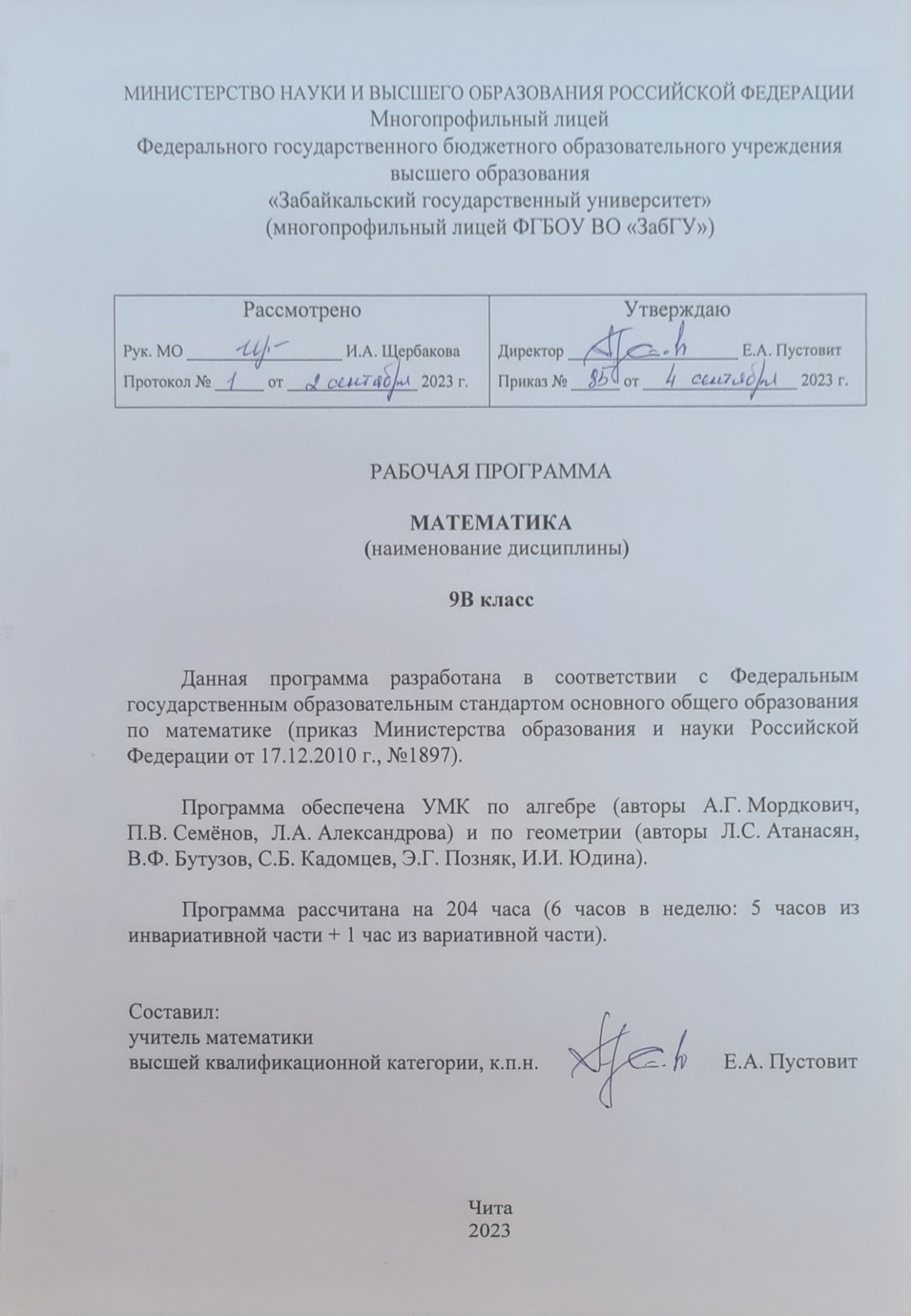 1. Пояснительная запискаЛицейское образование в современных условиях призвано обеспечить функциональную грамотность и социальную адаптацию обучающихся на основе приобретения ими универсальных учебных действий в сфере учения, познания, профессионально-трудового выбора, личностного развития и ценностных ориентаций. Это предопределяет направленность целей образования на формирование компетентной личности, способной к жизнедеятельности и самоопределению в информационном обществе, ясно представляющей свои потенциальные возможности, ресурсы и способы реализации выбранного жизненного пути.Главной целью образования является развитие ребенка как компетентной личности путем включения его в различные виды ценностей человеческой деятельности: учеба, познание, коммуникация, профессионально-трудовой выбор, личностное саморазвитие, ценностные ориентации, поиск смысла жизнедеятельности. С этих позиций обучение и воспитание рассматривается как процесс овладения учащимися универсальными учебными действиями (УУД), способствующими самостоятельному усвоению новых знаний, умений и компетентностей, включая организацию усвоения, т.е. умения учиться.Изучение математики в 9 классе направлено на достижение следующих целей: овладение системой математических знаний и умений, необходимых для применения в практической деятельности, изучения смежных дисциплин, продолжения образования;−	интеллектуальное развитие, формирование качеств личности, необходимых человеку для полноценной жизни в современном обществе, свойственных математической деятельности: ясности и точности мысли, критичности мышления, интуиция, логического мышления, элементов алгоритмической культуры, пространственных представлений, способности к преодолению трудностей;−	формирование представлений об идеях и методах математики как универсального языка науки и техники, средства моделирования явлений и процессов;−	воспитание культуры личности, отношения к математике как к части общечеловеческой культуры, играющей особую роль в общественном развитии;−	развитие пространственных воображений и изобразительных умений, освоение основных фактов и методов планиметрии, знакомство с простейшими пространственными телами и их свойствами;−	получение представлений о статистических закономерностях в реальном мире и о различных способах их изучения, об особенностях выводов и прогнозов, носящих вероятностный характер.В результате изучения математики обучающиеся развивают логическое и математическое мышление, получают представление о математических моделях; овладевают математическими рассуждениями; учатся применять математические знания при решении различных задач и оценивать полученные результаты; овладевают умениями решения учебных задач; развивают математическую интуицию.На основании требований ФГОС в содержании рабочей программы предполагается реализовать актуальный в настоящее время системно-деятельностный подход, которые обеспечивает формирование готовности обучающихся к саморазвитию и непрерывному образованию; активную учебно-познавательную деятельность обучающихся; построение образовательного процесса с учётом индивидуальных, возрастных, психологических, физиологических особенностей и здоровья обучающихся.Данная рабочая программа содержит изменения, которые внесены с учетом программы по математике 8 класса, составленной на 2020-2021 учебный год. Кроме положенного содержания в программе присутствуют главы неизученные в 8 классе по причине повторения школьного курса математика за 5-7 класс в течение первой четверти в прошлом учебном году.  	Рабочая программа рассчитана на 204 часа: 3 часа в неделю по алгебре, 2 часа в неделю по геометрии в соответствии с ФГОС и 1 час добавлен на алгебру из части, формируемой участниками образовательных отношений. В течение года возможна корректировка в силу субъективных и объективных причин.2. Планируемые результаты освоения учебного предметаВ соответствии с ФГОС выделяют три группы результатов освоения образовательной программы: личностные, метапредметные и предметные.Изучение математики в 8 классе дает возможность обучающимся достичь следующих результатов:личностные:формирование представлений о математической науке как сфере человеческой деятельности, об этапах ее развития, о ее значимости для развития цивилизации;осознание значение математики в повседневной жизни человека;формирование представлений о социальных, культурных и исторических факторах становления математической науки;развитие умений ясно, точно, грамотно излагать свои мысли в устной и письменной речи, понимать смысл поставленной задачи, выстраивать аргументацию, приводить примеры и контрпримеры;развитие креативности мышления, инициативы, находчивости и активность при решении математических задач;развитие умений контролировать процесс и результат учебной математической  деятельности;формирование способности к эмоциональному восприятию математических объектов, задач, решений и рассуждений;воспитание качеств личности, обеспечивающих социальную мобильность, способность принимать самостоятельные решения.метапредметные, включающие освоенные обучающимися межпредметные понятия и универсальные учебные действия (регулятивные, познавательные и коммуникативные).Регулятивные УУД:развитие умений постановки учебной задачи на основе соотнесения того, что уже известно и того, что еще предстоит освоить; понимание обучающимся того, что он будет делать в классе и дома и зачем он будет это делать;развитие умений самостоятельно ставить цели, выбирать и создавать алгоритмы для решения учебных математических проблем, выдвигать гипотезы при решении учебных задач и понимать необходимость их проверки; развитие умений действовать по предложенному плану/правилу/образцу и самостоятельно планировать свою учебную деятельность;развитие способностей вероятностного прогнозирования при решении задачи; предвосхищение результатов своей деятельности по овладению математическими знаниями и операциями и уровня своих умений;сравнение результатов пошаговых действий и деятельности в целом с заданным эталоном-образцом с целью выявления отклонений от образца  умение контролировать ситуацию, процесс и результат деятельности в сотрудничестве с педагогом и сверстниками; адекватное восприятие оценки учителя и сверстников;развитие умений вносить необходимые коррективы в свои действия на основе их оценки  умение видеть ошибку и справит её как с помощью, так и без помощи учителя;осознание обучающимся того, как хорошо они научились справляться с поставленными задачами, каков их уровень в освоении математического материала, чем еще предстоит овладеть и чему научиться;развитие умений сосредоточиться на выполнении определенных математических действий, умений проявить настойчивость и усилие для достижения поставленной цели, для преодоления неудач, когда что-то не удается с первого раза при решении задач;развитие умений планировать и осуществлять деятельность, направленную на решение задач исследовательского характера.  Познавательные УУД:формирование первоначальных представлений об идеях и о методах математики как универсальном языке науки и техники, средстве моделирования явлений и процессов;развитие умений видеть математическую задачу в контексте проблемной ситуации в других дисциплинах, в окружающей жизни;развитие умений понимать и использовать математические средства наглядности (графики, диаграммы, таблицы, схемы и др.) для иллюстрации, интерпретации и аргументации;развитие умений применять индуктивные и дедуктивные способы рассуждений, видеть различные стратегии решения задач;применение способа поиска решения задачи, в котором рассуждение строится от условия к требованию или от требования к условию;формирование способностей применять базовые и интегрированные знания, умения, навыки и опыт деятельности в знакомой, стандартной или выходящей за рамки известного лишь очень в малой степени и нестандартной для них ситуациях;развитие умений добывать новые знания, опираясь на усвоенную совокупность знаний, умений, навыков и опыта деятельности;развитие умений работать с информацией, представленной в различных формах и источниках при использовании современных телекоммуникационных средств;формирование способностей интерпретации полученной и найденной информации в контексте своей деятельности.  Коммуникативные УУД:развитие способностей строить и осуществлять коммуникативную деятельность (устную и письменную) с другими людьми;развитие умений находить в различных источниках информацию, необходимую для решения математических проблем и представлять ее в понятной форме, принимать решение в условиях неполной и избыточной, точной и вероятностной информации;соблюдение правил общения и принятие мнений других, проявляя толерантность, гуманность, эмоциональную устойчивость;развитие умений высказывать своё мнение, соблюдая требования речевого этикета;формирование способностей полного и точного выражения своих мыслей, формирования навыков продуктивного сотрудничества со сверстниками и взрослыми;формирование культуры математической речи (устной и письменной).предметные:формирование представлений о математике как о методе познания действительности, позволяющем описывать и изучать реальные процессы и явления:осознание роли математики в развитии России и мира; возможность привести примеры из отечественной и всемирной истории математических открытий и их авторов;развитие умений работать с учебным математическим текстом (анализировать, извлекать необходимую информацию), точно и грамотно выражать свои мысли с применением математической терминологии и символики, проводить классификации, логические обоснования, доказательства математических утверждений:оперирование понятиями: множество, элемент множества, подмножество, принадлежность, нахождение пересечения, объединения подмножества в простейших ситуациях;решение сюжетных задач разных типов на все арифметические действия;применение способа поиска решения задачи, в котором рассуждение строится от условия к требованию или от требования к условию;составление плана решения задачи, выделение этапов ее решения, интерпретация вычислительных результатов в задаче, исследование полученного решения задачи;нахождение процента от числа, числа по проценту от него, нахождения процентного отношение двух чисел, нахождения процентного снижения или процентного повышения величины;решение логических задач;развитие представлений о числе и числовых системах от натуральных до действительных чисел; овладение навыками устных, письменных, инструментальных вычислений:оперирование понятиями: натуральное число, целое число, обыкновенная дробь, десятичная дробь, смешанное число, рациональное число, иррациональное число;использование свойства чисел и законов арифметических операций с числами при выполнении вычислений;использование признаков делимости на 2, 5, 3, 9, 10 при выполнении вычислений и решении задач;выполнение округления чисел в соответствии с правилами;сравнение чисел;оценивание значения квадратного корня из положительного целого числа;овладение символьным языком алгебры, приемами выполнения тождественных преобразований выражений, решения уравнений, систему равнений, неравенств и систем неравенств; умения моделировать реальные ситуации на языке алгебры, исследовать построенные модели с использованием аппарата алгебры, интерпретировать полученный результат:выполнение несложных преобразований для вычисления значений числовых выражений, содержащих степени с натуральным показателем, степени с целым отрицательным показателем;выполнение несложных преобразований целых, дробно рациональных выражений и выражений с квадратными корнями; раскрывать скобки, приводить подобные слагаемые, использовать формулы сокращенного умножения;решение линейных и квадратных уравнений и неравенств, уравнений и неравенств сводящихся к линейным или квадратным, систем уравнений и неравенств, изображение решений неравенств и их систем на числовой прямой;овладение системой функциональных понятий, развитие умения использовать функционально-графические представления для решения различных математических задач, для описания и анализа реальных зависимостей:определение положения точки по ее координатам, координаты точки по ее положению на плоскости;нахождение по графику значений функции, области определения, множества значений, нулей функции, промежутков знакопостоянства, промежутков возрастания и убывания, наибольшего и наименьшего значения функции;построение графика линейной и квадратичной функций;оперирование на базовом уровне понятиями: последовательность, арифметическая прогрессия, геометрическая прогрессия;использование свойств линейной и квадратичной функций и их графиков при решении задач из других учебных предметов;нахождение по графику значений функции, области определения, множества значений, нулей функции, промежутков знакопостоянства, промежутков возрастания и убывания, наибольшего и наименьшего значения функции;овладение геометрическим языком; развитие умения использовать его для описания предметов окружающего мира; развитие изобразительных умений, навыков геометрических построений;оперирование понятиями: фигура, точка, отрезок, прямая, луч, ломаная, угол, многоугольник, треугольник и четырёхугольник, прямоугольник и квадрат, окружность и круг, прямоугольный параллелепипед, куб, шар; изображение изучаемых фигур от руки и с помощью линейки и циркуля;выполнение измерения длин, расстояний, величин углов с помощью инструментов для измерений длин и углов;формирование систематических знаний о плоских фигурах и их свойствах; развитие умений моделирования реальных ситуаций на языке геометрии, исследования построенной модели с использованием геометрических понятий и теорем, аппарата алгебры, решения геометрических и практических задач:оперирование на базовом уровне понятиями: равенство фигур, параллельность и перпендикулярность прямых, углы между прямыми, перпендикуляр, наклонная, проекция;проведение доказательств в геометрии;решение задач на нахождение геометрических величин (длина и расстояние, величина угла) по образцам или алгоритмам;овладение простейшими способами представления и анализа статистических данных; формирование представлений о статистических закономерностях в реальном мире и о различных способах их изучения, о простейших вероятностных моделях; развитие умений извлекать информацию, представленную в таблицах, на диаграммах, графиках, описывать и анализировать массивы числовых данных с помощью подходящих статистических характеристик, использовать понимание вероятностных свойств окружающих явлений при принятии решений:формирование представления о статистических характеристиках, вероятности случайного события;решение простейших комбинаторных задач;определение основных статистических характеристик числовых наборов;оценивание и вычисление вероятности события в простейших случаях;наличие представления о роли практически достоверных и маловероятных событий, о роли закона больших чисел в массовых явлениях;умение сравнивать основные статистические характеристики, полученные в процессе решения прикладной задачи, изучения реального явления;развитие умений применять изученные понятия, результаты, методы для решения задач практического характера и задач из смежных дисциплин с использованием при необходимости справочных материалов, компьютера, пользоваться оценкой и прикидкой при практических расчетах:распознавание верных и неверных высказываний;оценивание результатов вычислений при решении практических задач;выполнение сравнения чисел в реальных ситуациях;использование числовых выражений при решении практических задач и задач из других учебных предметов; решение практических задач с применением простейших свойств фигур;выполнение простейших построений и измерений на местности, необходимых в реальной жизни;формирование информационной и алгоритмической культуры;формирование умений формализации и структурирования информации, умения выбирать способ представлений данных в соответствии с поставленной задачей – таблицы, схемы, диаграммы.3. Содержание учебного предметаАЛГЕБРААнализ остаточных знаний.Глава 5. Неравенства§ 35. Числовые неравенства.  § 36. Решение линейных неравенств. § 37. Решение квадратных неравенств. § 38. Приближённые значения действительных чисел. § 39. Стандартный вид числа. § 40. Комбинаторные и вероятностные задачи к главе 5. Глава 1. Рациональные неравенства и их системы.§1. Линейные и квадратные неравенства.§2. Рациональные неравенства.§3. Множества и операции над ними. Понятие множества. Подмножество. Пересечение и объединение множеств.§4. Системы неравенств.Глава 2. Системы уравнений.§5. Основные понятия. Рациональные уравнения с двумя переменными. График уравнения с двумя переменными. Формула расстояния между двумя точками координатной плоскости. График уравнения . Системы уравнения с двумя переменными. Неравенства и системы неравенств с двумя переменными.§6. Методы решения систем уравнений. Метод подстановки. Метод алгебраического сложения. Метод введения новых переменных.§7. Системы уравнений как математические модели реальных ситуаций.Глава 3. Числовые функции.§8. Основные понятия. Определение числовой функции. Область определения, область значений функции.§9. Способы задания функции.§10. Свойства функций. Линейная функция . Функция  . Функция . Функция . Функция . Функция . §11. Четные и нечетные функции.§12. Функции , их свойства и графики. Функция . Функция . Функция . Функция . Функция .§13. Функции , их свойства и графики. Функция , . Функция . Функция . Функция §14. Функция , ее свойства и график.Глава 4. Прогрессии.§15. Числовые последовательности. Определение числовой последовательности. Аналитическое задания последовательности. Словесное задание последовательности. Реккурентное задание последовательности. Монотонные последовательности.§16. Арифметическая прогрессия. Основные понятия. Формула n-го члена арифметической прогрессии. Формула суммы членов конечной арифметической прогрессии. Характеристическое свойство арифметической прогрессии.§17. Геометрическая прогрессия. Основные понятия. Формула n-го члена геометрической прогрессии. Формула суммы членов конечной геометрической прогрессии. Характеристическое свойство геометрической прогрессииГлава 5. Элементы комбинаторики, статистики и теории вероятностей §18. Комбинаторные задачи.§19. Статистика: дизайн информации.§20. Простейшие вероятностные задачи.§21. Экспериментальные данные и вероятности событий.Повторение.ГЕОМЕТРИЯСоотношения между сторонами и углами прямоугольного треугольника.Синус, косинус и тангенс острого угла прямоугольного треугольника.Значения синуса, косинуса и тангенса для углов   Основные тригонометрические тождества.Соотношения между сторонами и углами треугольника. Теорема синусов.Теорема косинусов.Решение треугольников.Площади плоских фигур (теорема о площади треугольника).Вписанная и описанная окружности. Вписанная окружность. Описанная окружность. Теоремы о площади треугольника через радиус вписанной и описанной окружностей.Длина окружности и площадь круга. Правильные многоугольники.4.1.1. Правильный многоугольник.4.1.2. Окружность, описанная около правильного многоугольника.4.1.3. Окружность, вписанная в правильный многоугольник.4.1.3. Формулы для вычисления площади правильного многоугольника, его стороны и радиуса вписанной окружности. Длина окружности и площадь круга.4.2.1. Длина окружности.4.2.2. Площадь круга.4.2.3. Площадь кругового сектора.Подобные треугольники. Определение подобных треугольников.5.1.1. Пропорциональные отрезки.5.1.2. Определение подобных треугольников.5.1.3. Отношение площадей подобных треугольников.Признаки подобия треугольников.5.2.1. Первый признак подобия треугольников.5.2.2. Второй признак подобия треугольников.5.2.3. Третий признак подобия треугольников.Применения подобия к доказательству теорем.5.3.1. Средняя линия треугольника.5.3.2. Пропорциональные отрезки в прямоугольном треугольнике.5.3.3. О подобии произвольных фигур.Векторы. Понятие вектора.6.1.1. Понятие вектора.6.1.2. Равенство векторов.6.1.3. Откладывание вектора от данной точки. Сложение и вычитание векторов.6.2.1. Сумма двух векторов.6.2.2. Законы сложения векторов. Правило параллелограмма.6.2.3. Сумма нескольких векторов.6.2.4. Вычитание векторов.6.3. Умножение вектора на число. Применение векторов к решению задач.  6.3.1. Произведение вектора на число.  6.3.2. Применение векторов к решению задач. 6.3.3. Средняя линия трапеции. Метод координат. Координаты вектора.7.1.1. Разложение вектора по двум неколлинеарным векторам.7.1.2. Координаты вектора.Простейшие задачи в координатах.7.2.1. Связь между координатами вектора и координатами его начала и конца.7.2.2. Простейшие задачи в координатах.Уравнение окружности и прямой.7.3.1. Уравнение линии на плоскости.7.3.2. Уравнение окружности.7.3.3. Уравнение прямой.7.3.4. Взаимное расположение двух окружностей. Движения. Понятие движения.8.1.1. Отображение плоскости на себя.8.1.2. Понятие движения.Параллельный перенос и поворот.8.2.1. Параллельный перенос.7.2.2. Поворот.Повторение. Календарно-тематическое планирование№ урокаТема урокаДата проведенияДата проведенияПланируемые результаты  (в соответствии ФГОС)Планируемые результаты  (в соответствии ФГОС)Планируемые результаты  (в соответствии ФГОС)Планируемые результаты  (в соответствии ФГОС)Планируемые результаты  (в соответствии ФГОС)Дом.задание№ урокаТема урокаДата проведенияДата проведенияЛичностныеМетапредметные, предметные УУДМетапредметные, предметные УУДМетапредметные, предметные УУДМетапредметные, предметные УУДДом.задание№ урокаТема урокаПланФактЛичностныеРегулятивныеПознавательныеКоммуникативныеПредметныеДом.задание А Л Г Е Б Р А     А Л Г Е Б Р А     А Л Г Е Б Р А     А Л Г Е Б Р А     А Л Г Е Б Р А     А Л Г Е Б Р А     А Л Г Е Б Р А     А Л Г Е Б Р А     А Л Г Е Б Р А     А Л Г Е Б Р А    I четвертьI четвертьI четвертьI четвертьI четвертьI четвертьI четвертьI четвертьI четвертьI четверть1,2Анализ остаточных знаний в виде контрольной работыПонимание смысла поставленной задачи, умение ясно, точно, грамотно излагать свои мысли в  письменной речи; умение контролировать процесс и результат учебной математической деятельностиОценивание уровня владения учебным материаломОриентация в фундаментальных понятиях по изучаемому материалуВладение грамотной математической  письменной речьюОвладение базовым понятийным аппаратом. Уметь применять изученные понятия для решения задач практического характера3,4Анализ контрольной работыВыражение положительного отношения к процессу познанияОценивание уровня владения тем или иным материалом (отвечать на вопрос: «Что я не знаю и не умею?»)Интерпретация полученной информации в контексте совей учебной деятельностиПолное и точное выражение своих мыслей, формирование навыков продуктивного сотрудничества со сверстниками и учителемУметь анализировать свою работуРабота над ошибками5,6Числовые неравенстваВыражение положительного интереса к процессу познанияПроявление доверия, уважения, внимание, интереса и любознательностиОценивание уровня владения учебным материаломОсуществление познавательной рефлексии в отношении действий по решению учебных и познавательных задачОриентация в фундаментальных понятиях по изучаемому материалуИнтерпретация полученной и найденной информации в контексте своей деятельностиКомбинирование известных обучающимся способов деятельностиВысказывание своих мнений с соблюдением требований речевого этикетаУмение задавать вопросы, необходимые для организации собственной деятельности и сотрудничества с партнёромОсуществление взаимного контроля и оказание в сотрудничестве необходимую взаимопомощиЗнать свойства числовых неравенствГлава V §35№35.1 – 35.435.12, 35.265,6Свойства числовых неравенствВыражение положительного интереса к процессу познанияПроявление доверия, уважения, внимание, интереса и любознательностиОценивание уровня владения учебным материаломОсуществление познавательной рефлексии в отношении действий по решению учебных и познавательных задачОриентация в фундаментальных понятиях по изучаемому материалуИнтерпретация полученной и найденной информации в контексте своей деятельностиКомбинирование известных обучающимся способов деятельностиВысказывание своих мнений с соблюдением требований речевого этикетаУмение задавать вопросы, необходимые для организации собственной деятельности и сотрудничества с партнёромОсуществление взаимного контроля и оказание в сотрудничестве необходимую взаимопомощиЗнать свойства числовых неравенствГлава V §35№35.1 – 35.435.12, 35.267,8Решение линейных неравенствВыражение положительного интереса к процессу познанияПроявление доверия, уважения, внимание, интереса и любознательностиОценивание уровня владения учебным материаломОсуществление познавательной рефлексии в отношении действий по решению учебных и познавательных задачОриентация в фундаментальных понятиях по изучаемому материалуИнтерпретация полученной и найденной информации в контексте своей деятельностиКомбинирование известных обучающимся способов деятельностиВысказывание своих мнений с соблюдением требований речевого этикетаУмение задавать вопросы, необходимые для организации собственной деятельности и сотрудничества с партнёромОсуществление взаимного контроля и оказание в сотрудничестве необходимую взаимопомощиУметь решать линейные неравенстваГлава V §36№36.5 – 36.936.149,10Решение линейных неравенствВыражение положительного интереса к процессу познанияПроявление доверия, уважения, внимание, интереса и любознательностиОценивание уровня владения учебным материаломОсуществление познавательной рефлексии в отношении действий по решению учебных и познавательных задачОриентация в фундаментальных понятиях по изучаемому материалуИнтерпретация полученной и найденной информации в контексте своей деятельностиКомбинирование известных обучающимся способов деятельностиВысказывание своих мнений с соблюдением требований речевого этикетаУмение задавать вопросы, необходимые для организации собственной деятельности и сотрудничества с партнёромОсуществление взаимного контроля и оказание в сотрудничестве необходимую взаимопомощиУметь решать линейные неравенстваГлава V §36№36.23, 36.2436.289,10ОДЗВыражение положительного интереса к процессу познанияПроявление доверия, уважения, внимание, интереса и любознательностиОценивание уровня владения учебным материаломОсуществление познавательной рефлексии в отношении действий по решению учебных и познавательных задачОриентация в фундаментальных понятиях по изучаемому материалуИнтерпретация полученной и найденной информации в контексте своей деятельностиКомбинирование известных обучающимся способов деятельностиВысказывание своих мнений с соблюдением требований речевого этикетаУмение задавать вопросы, необходимые для организации собственной деятельности и сотрудничества с партнёромОсуществление взаимного контроля и оказание в сотрудничестве необходимую взаимопомощиУметь решать линейные неравенстваГлава V §36№36.23, 36.2436.2811,12Самостоятельная работа №1 по теме «Линейные неравенства»Самостоятельная оценка и анализ собственной учебной деятельности с позицией других участников образовательных отношенийСамостоятельный контроль своего рабочего времени и умение управлять имОценивание уровня владения учебным материалом Перенос раннее усвоенных знаний в новую для обучающихся ситуациюИнтерпретация полученной и найденной информации в контексте своей деятельностиВладение грамотной математической  письменной речьюУметь решать линейные неравенстваКвадратные неравенства (D > 0)Выражение положительного интереса к процессу познанияГотовность и способность обучающихся к саморазвитию и личн-му самоопределениюСамостоятельный анализ условий достижения цели на основе учёта выделенных учителем ориентиров действия в новом учебном материалеПрименение предложенного учителем способа решения задачПолучение новых знаний с опорой на усвоенную совокупность знаний, умений и способов деятельностиВысказывание своих мнений с соблюдением требований речевого этикетаУметь решать квадратные неравенстваГлава V §37№37.2 – 37.637.2313,14Квадратные неравенства (D = 0, D < 0)Установление связей между целью учебной деятельности и ее мотивомПроявление доверия, уважения, внимание, интереса и любознательностиСамостоятельное управление учебно-познавательным процессомСамостоятельный поиск, анализ, отбор, систематизации и использования необходимой информацииПеренос раннее усвоенных знаний в новую для обучающихся ситуациюОрганизация и планирование учебного сотрудничества с учителем и сверстникамиСледование морально-этическим и психологическим принципам общения и сотрудничестваУметь решать квадратные неравенстваГлава V §37№37.7 – 37.1137.1213,14Квадратные неравенства вида (х-а)(x-b) v 0Установление связей между целью учебной деятельности и ее мотивомПроявление доверия, уважения, внимание, интереса и любознательностиСамостоятельное управление учебно-познавательным процессомСамостоятельный поиск, анализ, отбор, систематизации и использования необходимой информацииПеренос раннее усвоенных знаний в новую для обучающихся ситуациюОрганизация и планирование учебного сотрудничества с учителем и сверстникамиСледование морально-этическим и психологическим принципам общения и сотрудничестваУметь решать квадратные неравенстваГлава V §37№37.7 – 37.1137.1215,16Квадратные неравенстваУстановление связей между целью учебной деятельности и ее мотивомПроявление доверия, уважения, внимание, интереса и любознательностиСамостоятельное управление учебно-познавательным процессомСамостоятельный поиск, анализ, отбор, систематизации и использования необходимой информацииПеренос раннее усвоенных знаний в новую для обучающихся ситуациюОрганизация и планирование учебного сотрудничества с учителем и сверстникамиСледование морально-этическим и психологическим принципам общения и сотрудничестваУметь решать квадратные неравенстваГлава V §37№37.13 – 37.1915,16ОДЗУстановление связей между целью учебной деятельности и ее мотивомПроявление доверия, уважения, внимание, интереса и любознательностиСамостоятельное управление учебно-познавательным процессомСамостоятельный поиск, анализ, отбор, систематизации и использования необходимой информацииПеренос раннее усвоенных знаний в новую для обучающихся ситуациюОрганизация и планирование учебного сотрудничества с учителем и сверстникамиСледование морально-этическим и психологическим принципам общения и сотрудничестваУметь решать квадратные неравенстваГлава V §37№37.13 – 37.1917,18Самостоятельная работа №2 по теме «Квадратные неравенства»Самостоятельная оценка и анализ собственной учебной деятельности с позицией других участников образовательных отношенийСамостоятельный контроль своего рабочего времени и умение управлять имОценивание уровня владения учебным материалом Перенос раннее усвоенных знаний в новую для обучающихся ситуациюИнтерпретация полученной и найденной информации в контексте своей деятельностиВладение грамотной математической  письменной речьюУметь решать квадратные неравенстваГлава I §1-3№1.2 – 1.141.2017,18Множества и операции над нимиПроявление доверия, уважения, внимание, интереса и любознательностиУдержание цели деятельности до получения ее результатаОриентация в фундаментальных понятиях по изучаемому материалуСоблюдение правил общения и принятие мнения других, проявляя толерантность, гуманность и эмоциональную устойчивостьПонимать операции над множествамиГлава I §1-3№1.2 – 1.141.2017,18Системы рациональных неравенствПроявление доверия, уважения, внимание, интереса и любознательностиУдержание цели деятельности до получения ее результатаОриентация в фундаментальных понятиях по изучаемому материалуСоблюдение правил общения и принятие мнения других, проявляя толерантность, гуманность и эмоциональную устойчивостьУметь решать системы неравенствГлава I §1-3№1.2 – 1.141.2019,20Системы рациональных неравенствПроявление доверия, уважения, внимание, интереса и любознательностиУдержание цели деятельности до получения ее результатаОриентация в фундаментальных понятиях по изучаемому материалуСоблюдение правил общения и принятие мнения других, проявляя толерантность, гуманность и эмоциональную устойчивостьУметь решать системы неравенствГлава I §4№4.3 – 4.821,22Системы рациональных неравенствГотовность и способность обучающихся к саморазвитию и личностному самоопределениюОценивание уровня владения учебным материаломОсуществление познавательной рефлексии в отношении действий по решению учебных и познавательных задачПоиск новых знания с опорой на усвоенную совокупность знаний, умений и способов деятельностиПроведение наблюдения и эксперимента под руководством учителяПолное и точное выражение своих мыслей, формирование навыков продуктивного сотрудничества со сверстниками и учителемУметь решать системы неравенствГлава I §4№4.9 – 4.114.1323,24Системы рациональных неравенствГотовность и способность обучающихся к саморазвитию и личностному самоопределениюОценивание уровня владения учебным материаломОсуществление познавательной рефлексии в отношении действий по решению учебных и познавательных задачПоиск новых знания с опорой на усвоенную совокупность знаний, умений и способов деятельностиПроведение наблюдения и эксперимента под руководством учителяПолное и точное выражение своих мыслей, формирование навыков продуктивного сотрудничества со сверстниками и учителемУметь решать системы неравенствГлава I §4№4.15 – 4.174.2123,24Область допустимых значенийГотовность и способность обучающихся к саморазвитию и личностному самоопределениюОценивание уровня владения учебным материаломОсуществление познавательной рефлексии в отношении действий по решению учебных и познавательных задачПоиск новых знания с опорой на усвоенную совокупность знаний, умений и способов деятельностиПроведение наблюдения и эксперимента под руководством учителяПолное и точное выражение своих мыслей, формирование навыков продуктивного сотрудничества со сверстниками и учителемЗнать ограничения по ОДЗГлава I §4№4.15 – 4.174.2125,26Область допустимых значенийГотовность и способность обучающихся к саморазвитию и личностному самоопределениюОценивание уровня владения учебным материаломОсуществление познавательной рефлексии в отношении действий по решению учебных и познавательных задачПоиск новых знания с опорой на усвоенную совокупность знаний, умений и способов деятельностиПроведение наблюдения и эксперимента под руководством учителяПолное и точное выражение своих мыслей, формирование навыков продуктивного сотрудничества со сверстниками и учителемУметь находить ОДЗГлава I §44.22, 4.2327,28Самостоятельная работа №3 по теме «Рациональные неравенства и их системы»Самостоятельная оценка и анализ собственной учебной деятельности с позицией других участников образовательных отношенийСамостоятельный контроль своего рабочего времени и умение управлять имОценивание уровня владения учебным материалом Перенос раннее усвоенных знаний в новую для обучающихся ситуациюИнтерпретация полученной и найденной информации в контексте своей деятельностиВладение грамотной математической  письменной речьюУметь решать рациональные неравенств и системы неравенств27,28Обобщение и систематизация пройдённого учебного материалаУстановление связей между результатом – продуктом учения, побуждающим к деятельности, и тем, ради чего она осуществляетсяУдержание цели деятельности до получения ее результатаКомбинирование известных обучающимся способов деятельностиСистематизация, анализ и отбор информацииОбобщение знаний с опорой на усвоенную совокупность знаний, умений, навыков и способов действийОбщение и взаимодействие с участниками образовательных отношений по совместной деятельности и обмену информациейУметь устанавливать внутрипредметные связиДомашняя контрольная работа №129,30Контрольная работа №1 по теме «Неравенства и их системы»Самостоятельная оценка и анализ собственной учебной деятельности с позицией других участников образовательных отношенийСамостоятельный контроль своего рабочего времени и умение управлять имОценивание уровня владения учебным материаломПеренос раннее усвоенных знаний в новую для обучающихся ситуациюИнтерпретация полученной и найденной информации в контексте своей деятельностиВладение грамотной математической письменной речи Уметь применять полученные знания при решении задач31,32Анализ контрольной работыВыражение положительного отношения к процессу познанияОценивание уровня владения тем или иным материалом (отвечать на вопрос: «Что я не знаю и не умею?»)Интерпретация полученной информации в контексте совей учебной деятельностиПолное и точное выражение своих мыслей, формирование навыков продуктивного сотрудничества со сверстниками и учителемУметь анализировать свою работуРабота над ошибками31,32Урок коррекции знанийВыражение положительного отношения к процессу познанияОценивание уровня владения тем или иным материалом (отвечать на вопрос: «Что я не знаю и не умею?»)Интерпретация полученной информации в контексте совей учебной деятельностиПолное и точное выражение своих мыслей, формирование навыков продуктивного сотрудничества со сверстниками и учителемУметь находить и исправлять допущенные ошибкиРабота над ошибками33,34Системы уравнений:графическое решениеВыражение положительного интереса к процессу познанияГотовность и способность обучающихся к саморазвитию и личностному самоопределениюСамостоятельный анализ условий достижения цели на основе учёта выделенных учителем ориентиров действия в новом учебном материалеПрименение предложенного учителем способа решения задачПолучение новых знаний с опорой на усвоенную совокупность знаний, умений и способов деятельностиВысказывание своих мнений с соблюдением требований речевого этикетаУметь решать системы уравнений графическиГлава II §55.21 – 5.24,5.3435,36Системы уравнений:метод алгебраического сложения и подстановкаВыражение положительного интереса к процессу познанияГотовность и способность обучающихся к саморазвитию и личностному самоопределениюСамостоятельный анализ условий достижения цели на основе учёта выделенных учителем ориентиров действия в новом учебном материалеПрименение предложенного учителем способа решения задачПолучение новых знаний с опорой на усвоенную совокупность знаний, умений и способов деятельностиВысказывание своих мнений с соблюдением требований речевого этикетаУметь решать системы уравнений методом алгебраического сложения и подстановкойГлава II §66.1 – 6.3,6.6, 6.737,38Системы уравнений:различные методы решенияУстановление связей между результатом – продуктом учения, побуждающим к деятельности, и тем, ради чего она осуществляетсяУдержание цели деятельности до получения ее результатаОбобщение знаний с опорой на усвоенную совокупность знаний, умений, навыков и способов действийОбщение и взаимодействие с участниками образовательных отношений по совместной деятельности и обмену информациейУметь решать системы уравнений различными методамиГлава II §66.4, 6.5,6.9 – 6.1239,40Системы уравнений:различные методы решенияУстановление связей между результатом – продуктом учения, побуждающим к деятельности, и тем, ради чего она осуществляетсяУдержание цели деятельности до получения ее результатаОбобщение знаний с опорой на усвоенную совокупность знаний, умений, навыков и способов действийОбщение и взаимодействие с участниками образовательных отношений по совместной деятельности и обмену информациейУметь решать системы уравнений различными методамиГлава II §66.13 – 6.1941,42Самостоятельная работа №4  по теме «Системы уравнений»Самостоятельная оценка и анализ собственной учебной деятельности с позицией других участников образовательных отношенийСамостоятельный контроль своего рабочего времени и умение управлять имОценивание уровня владения учебным материалом Перенос раннее усвоенных знаний в новую для обучающихся ситуациюИнтерпретация полученной и найденной информации в контексте своей деятельностиВладение грамотной математической  письменной речьюУметь решать системы уравнений различными методамиГлава II §77.4, 7.97.13, 7.1641,42Системы уравнений как математические модели реальных ситуацийВыражение положительного интереса к процессу познанияСамостоятельный анализ условий достижения цели на основе учёта выделенных учителем ориентиров действия в новом учебном материалеПрименение предложенного учителем способа решения задачПолучение новых знаний с опорой на усвоенную совокупность знаний, умений и способов деятельностиВысказывание своих мнений с соблюдением требований речевого этикетаУметь решать текстовые задачи на составление систем уравненийГлава II §77.4, 7.97.13, 7.1643,44Дробно-рациональные уравненияВыражение положительного интереса к процессу познанияСамостоятельный анализ условий достижения цели на основе учёта выделенных учителем ориентиров действия в новом учебном материалеПрименение предложенного учителем способа решения задачПолучение новых знаний с опорой на усвоенную совокупность знаний, умений и способов деятельностиВысказывание своих мнений с соблюдением требований речевого этикетаУметь решать текстовые задачи на составление систем уравнений211 – 21745,46Дробно-рациональные уравнения как математические модели реальных ситуацийВыражение положительного интереса к процессу познанияСамостоятельный анализ условий достижения цели на основе учёта выделенных учителем ориентиров действия в новом учебном материалеПрименение предложенного учителем способа решения задачПолучение новых знаний с опорой на усвоенную совокупность знаний, умений и способов деятельностиВысказывание своих мнений с соблюдением требований речевого этикетаУметь решать текстовые задачи на составление систем уравненийГлава II §77.18, 7.217.28, 7.5347,48Самостоятельная работа №5  по теме «Системы уравнений как математические модели реальных ситуаций »Самостоятельная оценка и анализ собственной учебной деятельности с позицией других участников образовательных отношенийСамостоятельный контроль своего рабочего времени и умение управлять имОценивание уровня владения учебным материалом Перенос раннее усвоенных знаний в новую для обучающихся ситуациюИнтерпретация полученной и найденной информации в контексте своей деятельностиВладение грамотной математической  письменной речьюУметь решать текстовые задачи Глава III §8,98.26, 8.27,8.29, 8.3147,48Числовые функции: способы задания функцииУстановление связей между результатом – продуктом учения, побуждающим к деятельности, и тем, ради чего она осуществляетсяУдержание цели деятельности до получения ее результатаОбобщение знаний с опорой на усвоенную совокупность знаний, умений, навыков и способов действийОбщение и взаимодействие с участниками образовательных отношений по совместной деятельности и обмену информациейЗнать определение числовых функцийГлава III §8,98.26, 8.27,8.29, 8.3149,50Монотонность функцийУстановление связей между результатом – продуктом учения, побуждающим к деятельности, и тем, ради чего она осуществляетсяУдержание цели деятельности до получения ее результатаОбобщение знаний с опорой на усвоенную совокупность знаний, умений, навыков и способов действийОбщение и взаимодействие с участниками образовательных отношений по совместной деятельности и обмену информациейЗнать способы заданий функцийГлава III §10,1110.1 – 10.6, 11.3 – 11.849,50Четные и нечетные функцииУстановление связей между результатом – продуктом учения, побуждающим к деятельности, и тем, ради чего она осуществляетсяУдержание цели деятельности до получения ее результатаОбобщение знаний с опорой на усвоенную совокупность знаний, умений, навыков и способов действийОбщение и взаимодействие с участниками образовательных отношений по совместной деятельности и обмену информациейУметь определять четность функцийГлава III §10,1110.1 – 10.6, 11.3 – 11.851,52Самостоятельная работа №6  по теме «Числовые функции»Самостоятельная оценка и анализ собственной учебной деятельности с позицией других участников образовательных отношенийСамостоятельный контроль своего рабочего времени и умение управлять имОценивание уровня владения учебным материалом Перенос раннее усвоенных знаний в новую для обучающихся ситуациюИнтерпретация полученной и найденной информации в контексте своей деятельностиВладение грамотной математической  письменной речьюУметь исследовать функцию аналитически: находить D(f). монотонность, четностьГлава III §1212.11, 12.16, 12.19, 12.2051,52Функции   , их свойства и графикиВыражение положительного интереса к процессу познанияГотовность и способность обучающихся к саморазвитию и личностному самоопределениюСамостоятельный анализ условий достижения цели на основе учёта выделенных учителем ориентиров действия в новом учебном материалеПрименение предложенного учителем способа решения задачПолучение новых знаний с опорой на усвоенную совокупность знаний, умений и способов деятельностиВысказывание своих мнений с соблюдением требований речевого этикетаУметь строить графики функции   и знать их свойстваГлава III §1212.11, 12.16, 12.19, 12.2053,54ПРОБНЫЙ ОГЭ №1Самостоятельная оценка и анализ собственной учебной деятельности с позицией других участников образовательных отношенийСамостоятельный контроль своего рабочего времени и умение управлять имОценивание уровня владения учебным материаломПеренос раннее усвоенных знаний в новую для обучающихся ситуациюИнтерпретация полученной и найденной информации в контексте своей деятельностиВладение грамотной математической письменной речи Уметь применять полученные знания при решении задач55,56ПРОБНЫЙ ОГЭ №1Самостоятельная оценка и анализ собственной учебной деятельности с позицией других участников образовательных отношенийСамостоятельный контроль своего рабочего времени и умение управлять имОценивание уровня владения учебным материаломПеренос раннее усвоенных знаний в новую для обучающихся ситуациюИнтерпретация полученной и найденной информации в контексте своей деятельностиВладение грамотной математической письменной речи Уметь применять полученные знания при решении задач57,58Функции , , их свойства и графикиСамостоятельная оценка и анализ собственной учебной деятельности с позицией других участников образовательных отношенийСамостоятельный контроль своего рабочего времени и умение управлять имОценивание уровня владения учебным материалом Перенос раннее усвоенных знаний в новую для обучающихся ситуациюИнтерпретация полученной и найденной информации в контексте своей деятельностиВладение грамотной математической  письменной речьюУметь строить графики  функций и знать их свойстваДомашняя контрольная работа №257,58Функция , ее свойства и графикСамостоятельная оценка и анализ собственной учебной деятельности с позицией других участников образовательных отношенийСамостоятельный контроль своего рабочего времени и умение управлять имОценивание уровня владения учебным материалом Перенос раннее усвоенных знаний в новую для обучающихся ситуациюИнтерпретация полученной и найденной информации в контексте своей деятельностиУметь строить график функции  , знать  свойстваДомашняя контрольная работа №257,58Обобщение и систематизация пройденного материалаУстановление связей между результатом – продуктом учения, побуждающим к деятельности, и тем, ради чего она осуществляетсяУдержание цели деятельности до получения ее результатаОбобщение знаний с опорой на усвоенную совокупность знаний, умений, навыков и способов действийОбщение и взаимодействие с участниками образовательных отношений по совместной деятельности и обмену информациейУметь устанавливать внутрипредметные связиДомашняя контрольная работа №259,60Контрольная работа №2 по теме «Системы уравнений и числовые функции»Самостоятельная оценка и анализ собственной учебной деятельности с позицией других участников образовательных отношенийСамостоятельный контроль своего рабочего времени и умение управлять имОценивание уровня владения учебным материаломПеренос раннее усвоенных знаний в новую для обучающихся ситуациюИнтерпретация полученной и найденной информации в контексте своей деятельностиВладение грамотной математической письменной речи Уметь применять полученные знания при решении задач61,62Числовые последовательностиПроявление доверия, уважения, внимание, интереса и любознательностиГотовность и способность обучающихся к саморазвитию и личностному самоопределениюПостановка целей и учебной задачи на основе соотнесения того, что уже известно и ус-воено обучающимися, и того, что еще неизвестноПрименение базовых знаний, умений, навыков и способов действий в незнакомой ситуацииСамостоятельный поиск, анализ, отбор, систематизации и использования необходимой информацииСравнение разных точек зрения, прежде чем принимать решения и делать выборОрганизация и планирование учебного сотрудничества с учителем и сверстникамиСледование морально-этическим принципам общения и сотрудничестваЗнать виды числовых последовательностей и способы их задания63,64Арифметическая прогрессияУстановление обучающимися связей между целью учебной деятельности и ее мотивомСличение способа решения задач и его результата с заданным эталоном с целью обнаружения отклонений и отличийОриентация в фундаментальных понятиях по изучаемому материалуПеренос раннее усвоенных знаний в новую ситуациюВидение новых функций рассматриваемого объекта и комбинирование известных им способов деятельностиПоиск новых знаний с опорой на усвоенную совокупность знаний, умений, навыков и способов действийАргументация своей точки зрения, спор и отстаивание своей позиции не враждебным для оппонентов образомУмение задавать вопросы, необходимые для организации собственной деятельности и сотрудничества с партнёромВладение устной и письменной речьюУстановление рабочих отношений, эффективного сотрудничества и способности продуктивной кооперацииЗнать формулу n-го члена и уметь применять ее при решение задач63,64Формула n-го члена арифметической прогрессииУстановление обучающимися связей между целью учебной деятельности и ее мотивомСличение способа решения задач и его результата с заданным эталоном с целью обнаружения отклонений и отличийОриентация в фундаментальных понятиях по изучаемому материалуПеренос раннее усвоенных знаний в новую ситуациюВидение новых функций рассматриваемого объекта и комбинирование известных им способов деятельностиПоиск новых знаний с опорой на усвоенную совокупность знаний, умений, навыков и способов действийАргументация своей точки зрения, спор и отстаивание своей позиции не враждебным для оппонентов образомУмение задавать вопросы, необходимые для организации собственной деятельности и сотрудничества с партнёромВладение устной и письменной речьюУстановление рабочих отношений, эффективного сотрудничества и способности продуктивной кооперацииЗнать формулу n-го члена и уметь применять ее при решение задач65,66Сумма n первых членов арифметической прогрессииУстановление обучающимися связей между целью учебной деятельности и ее мотивомСличение способа решения задач и его результата с заданным эталоном с целью обнаружения отклонений и отличийОриентация в фундаментальных понятиях по изучаемому материалуПеренос раннее усвоенных знаний в новую ситуациюВидение новых функций рассматриваемого объекта и комбинирование известных им способов деятельностиПоиск новых знаний с опорой на усвоенную совокупность знаний, умений, навыков и способов действийАргументация своей точки зрения, спор и отстаивание своей позиции не враждебным для оппонентов образомУмение задавать вопросы, необходимые для организации собственной деятельности и сотрудничества с партнёромВладение устной и письменной речьюУстановление рабочих отношений, эффективного сотрудничества и способности продуктивной кооперацииЗнать формулу сумму  n-первых членов и уметь применять ее при решении задач67,68Арифметическая прогрессия в задачах ЕГЭУстановление обучающимися связей между целью учебной деятельности и ее мотивомСличение способа решения задач и его результата с заданным эталоном с целью обнаружения отклонений и отличийОриентация в фундаментальных понятиях по изучаемому материалуПеренос раннее усвоенных знаний в новую ситуациюВидение новых функций рассматриваемого объекта и комбинирование известных им способов деятельностиПоиск новых знаний с опорой на усвоенную совокупность знаний, умений, навыков и способов действийАргументация своей точки зрения, спор и отстаивание своей позиции не враждебным для оппонентов образомУмение задавать вопросы, необходимые для организации собственной деятельности и сотрудничества с партнёромВладение устной и письменной речьюУстановление рабочих отношений, эффективного сотрудничества и способности продуктивной кооперацииУметь решать задачи на арифметическую прогрессию69,70Самостоятельная работа №7  по теме «Арифметическая прогрессия»Самостоятельная оценка и анализ собственной учебной деятельности с позицией других участников образовательных отношенийСамостоятельный контроль своего рабочего времени и умение управлять имОценивание уровня владения учебным материалом Перенос раннее усвоенных знаний в новую для обучающихся ситуациюИнтерпретация полученной и найденной информации в контексте своей деятельностиВладение грамотной математической  письменной речьюУметь решать задачи на арифметическую прогрессию69,70Геометрическая прогрессияУстановление обучающимися связей между целью учебной деятельности и ее мотивомСличение способа решения задач и его результата с заданным эталоном с целью обнаружения отклонений и отличийОриентация в фундаментальных понятиях по изучаемому мат-луПеренос раннее усвоенных знаний в новую ситуациюВидение новых функций рассматриваемого объекта и комбинирование известных им способов деятельностиПоиск новых знаний с опорой на усвоенную совокупность знаний, умений, навыков и способов действийАргументация своей точки зрения, спор и отстаивание своей позиции не враждебным для оппонентов образомУмение задавать вопросы, необходимые для организации собственной деятельности и сотрудничества с партнёромУстановление рабочих отношений, эффективного сотрудничества и способности продуктивной кооперацииЗнать формулу n-го члена и уметь применять ее при решение задач69,70Формула n-го члена геометрической прогрессииУстановление обучающимися связей между целью учебной деятельности и ее мотивомСличение способа решения задач и его результата с заданным эталоном с целью обнаружения отклонений и отличийОриентация в фундаментальных понятиях по изучаемому мат-луПеренос раннее усвоенных знаний в новую ситуациюВидение новых функций рассматриваемого объекта и комбинирование известных им способов деятельностиПоиск новых знаний с опорой на усвоенную совокупность знаний, умений, навыков и способов действийАргументация своей точки зрения, спор и отстаивание своей позиции не враждебным для оппонентов образомУмение задавать вопросы, необходимые для организации собственной деятельности и сотрудничества с партнёромУстановление рабочих отношений, эффективного сотрудничества и способности продуктивной кооперацииЗнать формулу n-го члена и уметь применять ее при решение задач71,72Сумма n первых членов геометрической прогрессииУстановление обучающимися связей между целью учебной деятельности и ее мотивомСличение способа решения задач и его результата с заданным эталоном с целью обнаружения отклонений и отличийОриентация в фундаментальных понятиях по изучаемому мат-луПеренос раннее усвоенных знаний в новую ситуациюВидение новых функций рассматриваемого объекта и комбинирование известных им способов деятельностиПоиск новых знаний с опорой на усвоенную совокупность знаний, умений, навыков и способов действийАргументация своей точки зрения, спор и отстаивание своей позиции не враждебным для оппонентов образомУмение задавать вопросы, необходимые для организации собственной деятельности и сотрудничества с партнёромУстановление рабочих отношений, эффективного сотрудничества и способности продуктивной кооперацииЗнать формулу сумму  n-первых членов и уметь применять ее при решении задач73,74Геометрическая прогрессия в задачах ЕГЭУстановление обучающимися связей между целью учебной деятельности и ее мотивомСличение способа решения задач и его результата с заданным эталоном с целью обнаружения отклонений и отличийОриентация в фундаментальных понятиях по изучаемому мат-луПеренос раннее усвоенных знаний в новую ситуациюВидение новых функций рассматриваемого объекта и комбинирование известных им способов деятельностиПоиск новых знаний с опорой на усвоенную совокупность знаний, умений, навыков и способов действийАргументация своей точки зрения, спор и отстаивание своей позиции не враждебным для оппонентов образомУмение задавать вопросы, необходимые для организации собственной деятельности и сотрудничества с партнёромУстановление рабочих отношений, эффективного сотрудничества и способности продуктивной кооперацииУметь решать задачи на геометрическую прогрессию75,76Самостоятельная работа №8  по теме «Геометрическая прогрессия»Самостоятельная оценка и анализ собственной учебной деятельности с позицией других участников образовательных отношенийСамостоятельный контроль своего рабочего времени и умение управлять имОценивание уровня владения учебным материалом Перенос раннее усвоенных знаний в новую для обучающихся ситуациюИнтерпретация полученной и найденной информации в контексте своей деятельностиВладение грамотной математической  письменной речьюУметь решать задачи на геометрическую прогрессию75,76Комбинаторные задачи Готовность и способность обучающихся к саморазвитию и личностному самоопределениюОценивание уровня владения учебным материаломОсуществление познавательной рефлексии в отношении действий по решению учебно-позн-ых задачПоиск новых знания с опорой на усвоенную совокупность знаний, умений и способов деятельностиПроведение наблюдения и эксперимента под руководством учителяПолное и точное выражение своих мыслей, формирование навыков продуктивного сотрудничества со сверстниками и учителемЗнать основные правила комбинаторики77,78Статистика – дизайн информацииГотовность и способность обучающихся к саморазвитию и личностному самоопределениюОценивание уровня владения учебным материаломОсуществление познавательной рефлексии в отношении действий по решению учебно-позн-ых задачПоиск новых знания с опорой на усвоенную совокупность знаний, умений и способов деятельностиПроведение наблюдения и эксперимента под руководством учителяПолное и точное выражение своих мыслей, формирование навыков продуктивного сотрудничества со сверстниками и учителемЗнать числовые характеристики79,80Числовые характеристики данных измерений Готовность и способность обучающихся к саморазвитию и личностному самоопределениюОценивание уровня владения учебным материаломОсуществление познавательной рефлексии в отношении действий по решению учебно-позн-ых задачПоиск новых знания с опорой на усвоенную совокупность знаний, умений и способов деятельностиПроведение наблюдения и эксперимента под руководством учителяПолное и точное выражение своих мыслей, формирование навыков продуктивного сотрудничества со сверстниками и учителемУметь находить числовые характеристики данных измерений81,82Самостоятельная работа №9 по теме «Числовые характеристики»Самостоятельная оценка и анализ собственной учебной деятельности с позицией других участников образовательных отношенийСамостоятельный контроль своего рабочего времени и умение управлять имОценивание уровня владения учебным материалом Перенос раннее усвоенных знаний в новую для обучающихся ситуациюИнтерпретация полученной и найденной информации в контексте своей деятельностиВладение грамотной математической  письменной речьюУметь находить числовые характеристики данных измерений81,82Простейшие задачи теории вероятностейГотовность и способность обучающихся к саморазвитию и личностному самоопределениюОценивание уровня владения учебным материаломОсуществление познавательной рефлексии в отношении действий по решению учебных и познавательных задачПоиск новых знания с опорой на усвоенную совокупность знаний, умений и способов деятельностиПроведение наблюдения и эксперимента под руководством учителяПолное и точное выражение своих мыслей, формирование навыков продуктивного сотрудничества со сверстниками и учителемЗнать правила нахождения вероятностей83,84Решение задач теории вероятностейГотовность и способность обучающихся к саморазвитию и личностному самоопределениюОценивание уровня владения учебным материаломОсуществление познавательной рефлексии в отношении действий по решению учебных и познавательных задачПоиск новых знания с опорой на усвоенную совокупность знаний, умений и способов деятельностиПроведение наблюдения и эксперимента под руководством учителяПолное и точное выражение своих мыслей, формирование навыков продуктивного сотрудничества со сверстниками и учителемУметь находить вероятность случайных событий85,86Самостоятельная работа №10 по теме «Простейшие вероятностные задачи»Самостоятельная оценка и анализ собственной учебной деятельности с позицией других участников образовательных отношенийСамостоятельный контроль своего рабочего времени и умение управлять имОценивание уровня владения учебным материалом Перенос раннее усвоенных знаний в новую для обучающихся ситуациюИнтерпретация полученной и найденной информации в контексте своей деятельностиВладение грамотной математической  письменной речьюУметь находить вероятность случайных событий85,86Построение графиков функций (ОГЭ №22)Выражение положительного интереса к процессу познанияГотовность и способность обучающихся к саморазвитию и личностному самоопределениюСамостоятельный анализ условий достижения цели на основе учёта выделенных учителем ориентиров действия в новом учебном материалеПрименение предложенного учителем способа решения задачПолучение новых знаний с опорой на усвоенную совокупность знаний, умений и способов деятельностиВысказывание своих мнений с соблюдением требований речевого этикетаУметь строить графики сложных функций и исследовать на параметр87,88Построение графиков функций (ОГЭ №22)Выражение положительного интереса к процессу познанияГотовность и способность обучающихся к саморазвитию и личностному самоопределениюСамостоятельный анализ условий достижения цели на основе учёта выделенных учителем ориентиров действия в новом учебном материалеПрименение предложенного учителем способа решения задачПолучение новых знаний с опорой на усвоенную совокупность знаний, умений и способов деятельностиВысказывание своих мнений с соблюдением требований речевого этикетаУметь строить графики сложных функций и исследовать на параметр89,90Построение графиков функций (ОГЭ №22)Выражение положительного интереса к процессу познанияГотовность и способность обучающихся к саморазвитию и личностному самоопределениюСамостоятельный анализ условий достижения цели на основе учёта выделенных учителем ориентиров действия в новом учебном материалеПрименение предложенного учителем способа решения задачПолучение новых знаний с опорой на усвоенную совокупность знаний, умений и способов деятельностиВысказывание своих мнений с соблюдением требований речевого этикетаУметь строить графики сложных функций и исследовать на параметр91,92Самостоятельная работа №11 по теме «Построение графиков функций»Самостоятельная оценка и анализ собственной учебной деятельности с позицией других участников образовательных отношенийСамостоятельный контроль своего рабочего времени и умение управлять имОценивание уровня владения учебным материалом Перенос раннее усвоенных знаний в новую для обучающихся ситуациюИнтерпретация полученной и найденной информации в контексте своей деятельностиВладение грамотной математической  письменной речьюУметь строить графики сложных функций и исследовать на параметр91,92Обобщение и систематизация пройденного материалаУстановление связей между результатом – продуктом учения, побуждающим к деятельности, и тем, ради чего она осуществляетсяУдержание цели деятельности до получения ее результатаОбобщение знаний с опорой на усвоенную совокупность знаний, умений, навыков и способов действийОбщение и взаимодействие с участниками образовательных отношений по совместной деятельности и обмену информациейУметь устанавливать внутрипредметные связи93,94Контрольная работа №3 по теме «Прогрессии, элементы комбинаторики, статистики и теории вероятностей»Самостоятельная оценка и анализ собственной учебной деятельности с позицией других участников образовательных отношенийСамостоятельный контроль своего рабочего времени и умение управлять имОценивание уровня владения учебным материаломПеренос раннее усвоенных знаний в новую для обучающихся ситуациюИнтерпретация полученной и найденной информации в контексте своей деятельностиВладение грамотной математической письменной речи Уметь применять полученные знания при решении задач95,96Анализ контрольной работыВыражение положительного отношения к процессу познанияОценивание уровня владения тем или иным материалом (отвечать на вопрос: «Что я не знаю и не умею?»)Интерпретация полученной информации в контексте совей учебной деятельностиПолное и точное выражение своих мыслей, формирование навыков продуктивного сотрудничества со сверстниками и учителемУметь анализировать свою работу95,96Урок коррекции знанийВыражение положительного отношения к процессу познанияОценивание уровня владения тем или иным материалом (отвечать на вопрос: «Что я не знаю и не умею?»)Интерпретация полученной информации в контексте совей учебной деятельностиПолное и точное выражение своих мыслей, формирование навыков продуктивного сотрудничества со сверстниками и учителемУметь находить и исправлять допущенные ошибки97,98ПРОБНЫЙ ОГЭ №2Самостоятельная оценка и анализ собственной учебной деятельности с позицией других участников образовательных отношенийСамостоятельный контроль своего рабочего времени и умение управлять имОценивание уровня владения учебным материаломПеренос раннее усвоенных знаний в новую для обучающихся ситуациюИнтерпретация полученной и найденной информации в контексте своей деятельностиВладение грамотной математической письменной речи Уметь применять полученные знания при решении задач99,100ПРОБНЫЙ ОГЭ №2Самостоятельная оценка и анализ собственной учебной деятельности с позицией других участников образовательных отношенийСамостоятельный контроль своего рабочего времени и умение управлять имОценивание уровня владения учебным материаломПеренос раннее усвоенных знаний в новую для обучающихся ситуациюИнтерпретация полученной и найденной информации в контексте своей деятельностиВладение грамотной математической письменной речи Уметь применять полученные знания при решении задач101,102Анализ пробногоВыражение положительного отношения к процессу познанияОценивание уровня владения тем или иным материалом (отвечать на вопрос: «Что я не знаю и не умею?»)Интерпретация полученной информации в контексте совей учебной деятельностиПолное и точное выражение своих мыслей, формирование навыков продуктивного сотрудничества со сверстниками и учителемУметь анализировать свою работу. Уметь находить и исправлять допущенные ошибки103,104Анализ пробногоIV четвертьIV четвертьIV четвертьIV четвертьIV четвертьIV четвертьIV четвертьIV четвертьIV четвертьIV четверть Г Е О М Е Т Р И Я Г Е О М Е Т Р И Я Г Е О М Е Т Р И Я Г Е О М Е Т Р И Я Г Е О М Е Т Р И Я Г Е О М Е Т Р И Я Г Е О М Е Т Р И Я Г Е О М Е Т Р И Я Г Е О М Е Т Р И Я Г Е О М Е Т Р И ЯI четвертьI четвертьI четвертьI четвертьI четвертьI четвертьI четвертьI четвертьI четвертьI четверть1,2Синус, косинус и тангенс острого угла прямоугольного треугольникаВыражение положительного интереса к процессу познанияПроявление доверия, уважения, внимание, интереса и любознательностиОценивание уровня владения учебным материаломОсуществление познавательной рефлексии в отношении действий по решению учебных и познавательных задачОриентация в фундаментальных понятиях по изучаемому материалуИнтерпретация полученной и найденной информации в контексте своей деятельностиКомбинирование известных обучающимся способов деятельностиВысказывание своих мнений с соблюдением требований речевого этикетаУмение задавать вопросы, необходимые для организации собственной деятельности и сотрудничества с партнёромОсуществление взаимного контроля и оказание в сотрудничестве необходимую взаимопомощиЗнать определения синуса, косинуса и тангенса острого угла прямоугольного треугольникаГлава XI§1Вывести табличные значения 1,2Значения синуса, косинуса и тангенс для углов Выражение положительного интереса к процессу познанияПроявление доверия, уважения, внимание, интереса и любознательностиОценивание уровня владения учебным материаломОсуществление познавательной рефлексии в отношении действий по решению учебных и познавательных задачОриентация в фундаментальных понятиях по изучаемому материалуИнтерпретация полученной и найденной информации в контексте своей деятельностиКомбинирование известных обучающимся способов деятельностиВысказывание своих мнений с соблюдением требований речевого этикетаУмение задавать вопросы, необходимые для организации собственной деятельности и сотрудничества с партнёромОсуществление взаимного контроля и оказание в сотрудничестве необходимую взаимопомощиУметь выводить значения синуса, косинуса и тангенс для углов  Глава XI§1Вывести табличные значения 3,4Самостоятельная работа №1 теория по теме «Синус, косинус и тангенс острого угла прямоугольного треугольника»Самостоятельная оценка и анализ собственной учебной деятельности с позицией других участников образовательных отношенийСамостоятельный контроль своего рабочего времени и умение управлять имОценивание уровня владения учебным материалом Перенос раннее усвоенных знаний в новую для обучающихся ситуациюИнтерпретация полученной и найденной информации в контексте своей деятельностиВладение грамотной математической  письменной речьюЗнать определения синуса, косинуса и тангенса острого угла прямоугольного треугольника.Уметь выводить их значения для острых угловГлава XI§2Индивидуальные задания3,4Решение задачГотовность и способность обучающихся к саморазвитию и личностному самоопределениюСамостоятельный анализ условий достижения цели на основе учёта выделенных учителем ориентиров действия в новом учебном материалеПрименение предложенного учителем способа решения задачПолучение новых знаний с опорой на усвоенную совокупность знаний, умений и способов деятельностиВысказывание своих мнений с соблюдением требований речевого этикетаВладение грамотной математической  письменной речьюУметь применять полученные знания при решении задачГлава XI§2Индивидуальные задания5,6Самостоятельная работа №2 по теме «Синус, косинус и тангенс острого угла прямоугольного треугольника»Самостоятельная оценка и анализ собственной учебной деятельности с позицией других участников образовательных отношенийСамостоятельный контроль своего рабочего времени и умение управлять имОценивание уровня владения учебным материалом Перенос раннее усвоенных знаний в новую для обучающихся ситуациюИнтерпретация полученной и найденной информации в контексте своей деятельностиВладение грамотной математической  письменной речьюУметь решать задачи на  синус, косинус и тангенс острого угла прямоугольного треугольника5,6Основное тригонометрическое тождествоПроявление доверия, уважения, внимание, интереса и любознательностиГотовность и способность обучающихся к саморазвитию и личностному самоопределениюПостановка целей и учебной задачи на основе соотнесения того, что уже известно и ус-воено обучающимися, и того, что еще неизвестноСамостоятельное управление учебно-познавательным процессомПрименение базовых знаний, умений, навыков и способов действий в незнакомой ситуацииСамостоятельный поиск, анализ, отбор, систематизации и использования необходимой информацииСравнение разных точек зрения, прежде чем принимать решения и делать выборОрганизация и планирование учебного сотрудничества с учителем и сверстникамиСледование морально-этическим принципам общения и сотрудничестваЗнать основное тригонометрическое тождество, уметь его выводитьГлава XI§2Конспект5,6Теорема косинусовПроявление доверия, уважения, внимание, интереса и любознательностиГотовность и способность обучающихся к саморазвитию и личностному самоопределениюПостановка целей и учебной задачи на основе соотнесения того, что уже известно и ус-воено обучающимися, и того, что еще неизвестноСамостоятельное управление учебно-познавательным процессомПрименение базовых знаний, умений, навыков и способов действий в незнакомой ситуацииСамостоятельный поиск, анализ, отбор, систематизации и использования необходимой информацииСравнение разных точек зрения, прежде чем принимать решения и делать выборОрганизация и планирование учебного сотрудничества с учителем и сверстникамиСледование морально-этическим принципам общения и сотрудничестваЗнать формулировку и уметь доказывать теорему косинусовГлава XI§2Конспект5,6Теорема синусовПроявление доверия, уважения, внимание, интереса и любознательностиГотовность и способность обучающихся к саморазвитию и личностному самоопределениюПостановка целей и учебной задачи на основе соотнесения того, что уже известно и ус-воено обучающимися, и того, что еще неизвестноСамостоятельное управление учебно-познавательным процессомПрименение базовых знаний, умений, навыков и способов действий в незнакомой ситуацииСамостоятельный поиск, анализ, отбор, систематизации и использования необходимой информацииСравнение разных точек зрения, прежде чем принимать решения и делать выборОрганизация и планирование учебного сотрудничества с учителем и сверстникамиСледование морально-этическим принципам общения и сотрудничестваЗнать формулировку и уметь доказывать теорему синусовГлава XI§2Конспект7,8Самостоятельная работа №3 теория по теме «Теорема косинусов и синусов»Самостоятельная оценка и анализ собственной учебной деятельности с позицией других участников образовательных отношенийСамостоятельный контроль своего рабочего времени и умение управлять имОценивание уровня владения учебным материалом Перенос раннее усвоенных знаний в новую для обучающихся ситуациюИнтерпретация полученной и найденной информации в контексте своей деятельностиВладение грамотной математической  письменной речьюЗнать формулировку и уметь доказывать теорему синусов и косинусов7,8Решение треугольниковОпределение индивидуально и коллективно учебной задачиПроявление доверия, уважения, внимание, интереса и любознательностиОценивание уровня владения учебным материаломОсуществление познавательной рефлексии в отношении действий по решению учебных и познавательных задачОриентация в фундаментальных понятиях по изучаемому материалуИнтерпретация полученной и найденной информации в контексте своей деятельностиКомбинирование известных обучающимся способов деятельностиВысказывание своих мнений с соблюдением требований речевого этикетаУмение задавать вопросы, необходимые для организации собственной деятельности и сотрудничества с партнёромОсуществление взаимного контроля и оказание в сотрудничестве необходимую взаимопомощиУметь применять полученные знания при решении задачГлава XI§2№1025(любые 3)9,10Самостоятельная работа №4 по теме «Теорема косинусов и синусов»Самостоятельная оценка и анализ собственной учебной деятельности с позицией других участников образовательных отношенийСамостоятельный контроль своего рабочего времени и умение управлять имОценивание уровня владения учебным материалом Перенос раннее усвоенных знаний в новую для обучающихся ситуациюИнтерпретация полученной и найденной информации в контексте своей деятельностиВладение грамотной математической  письменной речьюУметь решать треугольник9,10Площади плоских фигурГотовность и способность обучающихся к саморазвитию и личностному самоопределениюОценивание уровня владения учебным материаломОсуществление познавательной рефлексии в отношении действий по решению учебных и познавательных задачПоиск новых знания с опорой на усвоенную совокупность знаний, умений и способов деятельностиПроведение наблюдения и эксперимента под руководством учителяПолное и точное выражение своих мыслей, формирование навыков продуктивного сотрудничества со сверстниками и учителемЗнать формулы площадей плоских фигурГлава XI§2№1020, 1022,№10269,10Решение задачГотовность и способность обучающихся к саморазвитию и личностному самоопределениюОценивание уровня владения учебным материаломОсуществление познавательной рефлексии в отношении действий по решению учебных и познавательных задачПоиск новых знания с опорой на усвоенную совокупность знаний, умений и способов деятельностиПроведение наблюдения и эксперимента под руководством учителяПолное и точное выражение своих мыслей, формирование навыков продуктивного сотрудничества со сверстниками и учителемУметь применять полученные знания при решении задачГлава XI§2№1020, 1022,№102611,12Самостоятельная работа №5 по теме «Площади плоских фигур»Самостоятельная оценка и анализ собственной учебной деятельности с позицией других участников образовательных отношенийСамостоятельный контроль своего рабочего времени и умение управлять имОценивание уровня владения учебным материалом Перенос раннее усвоенных знаний в новую для обучающихся ситуациюИнтерпретация полученной и найденной информации в контексте своей деятельностиВладение грамотной математической  письменной речьюУметь решать задачи на нахождении площади плоских фигур11,12Вписанная окружностьУстановление обучающимися связей между целью учебной деятельности и ее мотивомПроявление доверия, уважения, внимание, интереса и любознательностиГотовность и способность обучающихся к саморазвитию и личностному самоопределениюПостановка целей и учебной задачи на основе соотнесения того, что уже известно и усвоено обучающимися, и того, что еще неизвестноСличение способа решения задач и его результата с заданным эталоном с целью обнаружения отклонений и отличийОриентация в фундаментальных понятиях по изучаемому материалуПрименение базовых знаний, умений, навыков и способов действий в знакомой стандартной ситуацииПеренос раннее усвоенных знаний в новую ситуациюВидение новых функций рассматриваемого объекта и комбинирование известных им способов деятельностиПоиск новых знаний с опорой на усвоенную совокупность знаний, умений, навыков и способов действийСравнение разных точек зрения, прежде чем принимать решения и делать выборАргументация своей точки зрения, спор и отстаивание своей позиции не враждебным для оппонентов образомУмение задавать вопросы, необходимые для организации собственной деятельности и сотрудничества с партнёромВладение устной и письменной речьюУстановление рабочих отношений, эффективного сотрудничества и способности продуктивной кооперацииЗнать свойства вписанной окружности Глава VIII§4№692, 702,№70511,12Описанная окружностьУстановление обучающимися связей между целью учебной деятельности и ее мотивомПроявление доверия, уважения, внимание, интереса и любознательностиГотовность и способность обучающихся к саморазвитию и личностному самоопределениюПостановка целей и учебной задачи на основе соотнесения того, что уже известно и усвоено обучающимися, и того, что еще неизвестноСличение способа решения задач и его результата с заданным эталоном с целью обнаружения отклонений и отличийОриентация в фундаментальных понятиях по изучаемому материалуПрименение базовых знаний, умений, навыков и способов действий в знакомой стандартной ситуацииПеренос раннее усвоенных знаний в новую ситуациюВидение новых функций рассматриваемого объекта и комбинирование известных им способов деятельностиПоиск новых знаний с опорой на усвоенную совокупность знаний, умений, навыков и способов действийСравнение разных точек зрения, прежде чем принимать решения и делать выборАргументация своей точки зрения, спор и отстаивание своей позиции не враждебным для оппонентов образомУмение задавать вопросы, необходимые для организации собственной деятельности и сотрудничества с партнёромВладение устной и письменной речьюУстановление рабочих отношений, эффективного сотрудничества и способности продуктивной кооперацииЗнать свойства описанной окружности Глава VIII§4№692, 702,№70511,12Решение задачУстановление обучающимися связей между целью учебной деятельности и ее мотивомПроявление доверия, уважения, внимание, интереса и любознательностиГотовность и способность обучающихся к саморазвитию и личностному самоопределениюПостановка целей и учебной задачи на основе соотнесения того, что уже известно и усвоено обучающимися, и того, что еще неизвестноСличение способа решения задач и его результата с заданным эталоном с целью обнаружения отклонений и отличийОриентация в фундаментальных понятиях по изучаемому материалуПрименение базовых знаний, умений, навыков и способов действий в знакомой стандартной ситуацииПеренос раннее усвоенных знаний в новую ситуациюВидение новых функций рассматриваемого объекта и комбинирование известных им способов деятельностиПоиск новых знаний с опорой на усвоенную совокупность знаний, умений, навыков и способов действийСравнение разных точек зрения, прежде чем принимать решения и делать выборАргументация своей точки зрения, спор и отстаивание своей позиции не враждебным для оппонентов образомУмение задавать вопросы, необходимые для организации собственной деятельности и сотрудничества с партнёромВладение устной и письменной речьюУстановление рабочих отношений, эффективного сотрудничества и способности продуктивной кооперацииУметь применять полученные знания при решении задачГлава VIII§4№692, 702,№70513,14Теоремы о площади треугольника через радиус вписанной и описанной окружностейУстановление обучающимися связей между целью учебной деятельности и ее мотивомПроявление доверия, уважения, внимание, интереса и любознательностиГотовность и способность обучающихся к саморазвитию и личностному самоопределениюПостановка целей и учебной задачи на основе соотнесения того, что уже известно и усвоено обучающимися, и того, что еще неизвестноСличение способа решения задач и его результата с заданным эталоном с целью обнаружения отклонений и отличийОриентация в фундаментальных понятиях по изучаемому материалуПрименение базовых знаний, умений, навыков и способов действий в знакомой стандартной ситуацииПеренос раннее усвоенных знаний в новую ситуациюВидение новых функций рассматриваемого объекта и комбинирование известных им способов деятельностиПоиск новых знаний с опорой на усвоенную совокупность знаний, умений, навыков и способов действийСравнение разных точек зрения, прежде чем принимать решения и делать выборАргументация своей точки зрения, спор и отстаивание своей позиции не враждебным для оппонентов образомУмение задавать вопросы, необходимые для организации собственной деятельности и сотрудничества с партнёромВладение устной и письменной речьюУстановление рабочих отношений, эффективного сотрудничества и способности продуктивной кооперацииЗнать формулы площади  треугольника через радиус вписанной и описанной окружностейГлава VIII§4№691, 70313,14Решение задачУстановление обучающимися связей между целью учебной деятельности и ее мотивомПроявление доверия, уважения, внимание, интереса и любознательностиГотовность и способность обучающихся к саморазвитию и личностному самоопределениюПостановка целей и учебной задачи на основе соотнесения того, что уже известно и усвоено обучающимися, и того, что еще неизвестноСличение способа решения задач и его результата с заданным эталоном с целью обнаружения отклонений и отличийОриентация в фундаментальных понятиях по изучаемому материалуПрименение базовых знаний, умений, навыков и способов действий в знакомой стандартной ситуацииПеренос раннее усвоенных знаний в новую ситуациюВидение новых функций рассматриваемого объекта и комбинирование известных им способов деятельностиПоиск новых знаний с опорой на усвоенную совокупность знаний, умений, навыков и способов действийСравнение разных точек зрения, прежде чем принимать решения и делать выборАргументация своей точки зрения, спор и отстаивание своей позиции не враждебным для оппонентов образомУмение задавать вопросы, необходимые для организации собственной деятельности и сотрудничества с партнёромВладение устной и письменной речьюУстановление рабочих отношений, эффективного сотрудничества и способности продуктивной кооперацииУметь применять полученные знания при решении задач13,14Самостоятельная работа№6 по теме «Вписанная и описанная окружности»Самостоятельная оценка и анализ собственной учебной деятельности с позицией других участников образовательных отношенийСамостоятельный контроль своего рабочего времени и умение управлять имОценивание уровня владения учебным материаломОриентация в фундаментальных понятиях по изучаемому материалуВладение грамотной математической письменной речьюУметь решать задачи на нахождение сторон и углов треугольникаДомашняя контрольная работа №113,14Обобщение и систематизация пройденного учебного материалаУстановление связей между результатом – продуктом учения, побуждающим к деятельности, и тем, ради чего она осуществляетсяУдержание цели деятельности до получения ее результатаКомбинирование известных обучающимся способов деятельностиСистематизация, анализ и отбор информацииОбобщение знаний с опорой на усвоенную совокупность знаний, умений, навыков и способов действийОбщение и взаимодействие с участниками образовательных отношений по совместной деятельности и обмену информациейУметь устанавливать внутрипредметные связиДомашняя контрольная работа №115,16Контрольная работа №1 по теме «Углы прямоугольного треугольника, решение треугольника, вписанная и описанная окружности»Самостоятельная оценка и анализ собственной учебной деятельности с позицией других участников образовательных отношенийСамостоятельный контроль своего рабочего времени и умение управлять имОценивание уровня владения учебным материаломПеренос раннее усвоенных знаний в новую для обучающихся ситуациюИнтерпретация полученной и найденной информации в контексте своей деятельностиВладение грамотной математической письменной речи Уметь применять полученные знания при решении задачII четвертьII четвертьII четвертьII четвертьII четвертьII четвертьII четвертьII четвертьII четвертьII четверть17,18Правильные многоугольникиПроявление доверия, уважения, внимание, интереса и любознательностиГотовность и способность обучающихся к саморазвитию и личностному самоопределениюПостановка целей и учебной задачи на основе соотнесения того, что уже известно и ус-воено обучающимися, и того, что еще неизвестноСамостоятельное управление учебно-познавательным процессомПрименение базовых знаний, умений, навыков и способов действий в незнакомой ситуацииСамостоятельный поиск, анализ, отбор, систематизации и использования необходимой информацииСравнение разных точек зрения, прежде чем принимать решения и делать выборОрганизация и планирование учебного сотрудничества с учителем и сверстникамиСледование морально-этическим принципам общения и сотрудничестваЗнать виды и свойства правильных многоугольниковГлава ХII§1№1088, 108717,18Решение задачПроявление доверия, уважения, внимание, интереса и любознательностиГотовность и способность обучающихся к саморазвитию и личностному самоопределениюПостановка целей и учебной задачи на основе соотнесения того, что уже известно и ус-воено обучающимися, и того, что еще неизвестноСамостоятельное управление учебно-познавательным процессомПрименение базовых знаний, умений, навыков и способов действий в незнакомой ситуацииСамостоятельный поиск, анализ, отбор, систематизации и использования необходимой информацииСравнение разных точек зрения, прежде чем принимать решения и делать выборОрганизация и планирование учебного сотрудничества с учителем и сверстникамиСледование морально-этическим принципам общения и сотрудничестваУметь применять полученные знания при решении задачГлава ХII§1№1088, 108719,20Самостоятельная работа №7 теория по теме «Правильные многоугольники»Самостоятельная оценка и анализ собственной учебной деятельности с позицией других участников образовательных отношенийСамостоятельный контроль своего рабочего времени и умение управлять имОценивание уровня владения учебным материаломОриентация в фундаментальных понятиях по изучаемому материалуВладение грамотной математической письменной речьюУметь решать задачи на правильные фигурыГлава ХII§2№1092, 1101,1114, 110919,20Длина окружности и площадь кругаГотовность и способность обучающихся к саморазвитию и личностному самоопределениюОценивание уровня владения учебным материаломОсуществление познавательной рефлексии в отношении действий по решению учебных и познавательных задачПоиск новых знания с опорой на усвоенную совокупность знаний, умений и способов деятельностиПроведение наблюдения и эксперимента под руководством учителяПолное и точное выражение своих мыслей, формирование навыков продуктивного сотрудничества со сверстниками и учителемЗнать формулы длины окружности и площади кругаГлава ХII§2№1092, 1101,1114, 110921,22Самостоятельная работа №8 по теме «Длина окружности и площадь круга»Самостоятельная оценка и анализ собственной учебной деятельности с позицией других участников образовательных отношенийСамостоятельный контроль своего рабочего времени и умение управлять имОценивание уровня владения учебным материаломОриентация в фундаментальных понятиях по изучаемому материалуВладение грамотной математической письменной речьюУметь решать задачи на нахождение длины окружности и площади кругаГлава VII§1№550, 552, 55721,22Определение подобных треугольниковУстановление обучающимися связей между целью учебной деятельности и ее мотивомПроявление доверия, уважения, внимание, интереса и любознательностиГотовность и способность обучающихся к саморазвитию и личностному самоопределениюПостановка целей и учебной задачи на основе соотнесения того, что уже известно и усвоено обучающимися, и того, что еще неизвестноСличение способа решения задач и его результата с заданным эталоном с целью обнаружения отклонений и отличийОриентация в фундаментальных понятиях по изучаемому материалуПрименение базовых знаний, умений, навыков и способов действий в знакомой стандартной ситуацииПеренос раннее усвоенных знаний в новую ситуациюВидение новых функций рассматриваемого объекта и комбинирование известных им способов деятельностиПоиск новых знаний с опорой на усвоенную совокупность знаний, умений, навыков и способов действийСравнение разных точек зрения, прежде чем принимать решения и делать выборАргументация своей точки зрения, спор и отстаивание своей позиции не враждебным для оппонентов образомУмение задавать вопросы, необходимые для организации собственной деятельности и сотрудничества с партнёромВладение устной и письменной речьюУстановление рабочих отношений, эффективного сотрудничества и способности продуктивной кооперацииЗнать определение подобных фигур и признаки подобия треугольниковГлава VII§1№550, 552, 55721,22Признаки подобия треугольниковУстановление обучающимися связей между целью учебной деятельности и ее мотивомПроявление доверия, уважения, внимание, интереса и любознательностиГотовность и способность обучающихся к саморазвитию и личностному самоопределениюПостановка целей и учебной задачи на основе соотнесения того, что уже известно и усвоено обучающимися, и того, что еще неизвестноСличение способа решения задач и его результата с заданным эталоном с целью обнаружения отклонений и отличийОриентация в фундаментальных понятиях по изучаемому материалуПрименение базовых знаний, умений, навыков и способов действий в знакомой стандартной ситуацииПеренос раннее усвоенных знаний в новую ситуациюВидение новых функций рассматриваемого объекта и комбинирование известных им способов деятельностиПоиск новых знаний с опорой на усвоенную совокупность знаний, умений, навыков и способов действийСравнение разных точек зрения, прежде чем принимать решения и делать выборАргументация своей точки зрения, спор и отстаивание своей позиции не враждебным для оппонентов образомУмение задавать вопросы, необходимые для организации собственной деятельности и сотрудничества с партнёромВладение устной и письменной речьюУстановление рабочих отношений, эффективного сотрудничества и способности продуктивной кооперацииЗнать определение подобных фигур и признаки подобия треугольников23,24Решение задачУстановление обучающимися связей между целью учебной деятельности и ее мотивомПроявление доверия, уважения, внимание, интереса и любознательностиГотовность и способность обучающихся к саморазвитию и личностному самоопределениюПостановка целей и учебной задачи на основе соотнесения того, что уже известно и усвоено обучающимися, и того, что еще неизвестноСличение способа решения задач и его результата с заданным эталоном с целью обнаружения отклонений и отличийОриентация в фундаментальных понятиях по изучаемому материалуПрименение базовых знаний, умений, навыков и способов действий в знакомой стандартной ситуацииПеренос раннее усвоенных знаний в новую ситуациюВидение новых функций рассматриваемого объекта и комбинирование известных им способов деятельностиПоиск новых знаний с опорой на усвоенную совокупность знаний, умений, навыков и способов действийСравнение разных точек зрения, прежде чем принимать решения и делать выборАргументация своей точки зрения, спор и отстаивание своей позиции не враждебным для оппонентов образомУмение задавать вопросы, необходимые для организации собственной деятельности и сотрудничества с партнёромВладение устной и письменной речьюУстановление рабочих отношений, эффективного сотрудничества и способности продуктивной кооперацииУметь решить задачи на подобие треугольниковГлава VII§2№544, 549, 55125,26Применения подобия к доказательству теоремУстановление обучающимися связей между целью учебной деятельности и ее мотивомПроявление доверия, уважения, внимание, интереса и любознательностиГотовность и способность обучающихся к саморазвитию и личностному самоопределениюПостановка целей и учебной задачи на основе соотнесения того, что уже известно и усвоено обучающимися, и того, что еще неизвестноСличение способа решения задач и его результата с заданным эталоном с целью обнаружения отклонений и отличийОриентация в фундаментальных понятиях по изучаемому материалуПрименение базовых знаний, умений, навыков и способов действий в знакомой стандартной ситуацииПеренос раннее усвоенных знаний в новую ситуациюВидение новых функций рассматриваемого объекта и комбинирование известных им способов деятельностиПоиск новых знаний с опорой на усвоенную совокупность знаний, умений, навыков и способов действийСравнение разных точек зрения, прежде чем принимать решения и делать выборАргументация своей точки зрения, спор и отстаивание своей позиции не враждебным для оппонентов образомУмение задавать вопросы, необходимые для организации собственной деятельности и сотрудничества с партнёромВладение устной и письменной речьюУстановление рабочих отношений, эффективного сотрудничества и способности продуктивной кооперацииУметь доказывать теоремы с применением подобияДомашняя контрольная работа №225,26Решение задачУстановление обучающимися связей между целью учебной деятельности и ее мотивомПроявление доверия, уважения, внимание, интереса и любознательностиГотовность и способность обучающихся к саморазвитию и личностному самоопределениюПостановка целей и учебной задачи на основе соотнесения того, что уже известно и усвоено обучающимися, и того, что еще неизвестноСличение способа решения задач и его результата с заданным эталоном с целью обнаружения отклонений и отличийОриентация в фундаментальных понятиях по изучаемому материалуПрименение базовых знаний, умений, навыков и способов действий в знакомой стандартной ситуацииПеренос раннее усвоенных знаний в новую ситуациюВидение новых функций рассматриваемого объекта и комбинирование известных им способов деятельностиПоиск новых знаний с опорой на усвоенную совокупность знаний, умений, навыков и способов действийСравнение разных точек зрения, прежде чем принимать решения и делать выборАргументация своей точки зрения, спор и отстаивание своей позиции не враждебным для оппонентов образомУмение задавать вопросы, необходимые для организации собственной деятельности и сотрудничества с партнёромВладение устной и письменной речьюУстановление рабочих отношений, эффективного сотрудничества и способности продуктивной кооперацииУметь доказывать теоремы с применением подобияДомашняя контрольная работа №225,26Обобщение и систематизация пройденного учебного материалаУстановление связей между результатом – продуктом учения, побуждающим к деятельности, и тем, ради чего она осуществляетсяУдержание цели деятельности до получения ее результатаКомбинирование известных обучающимся способов деятельностиСистематизация, анализ и отбор информацииОбобщение знаний с опорой на усвоенную совокупность знаний, умений, навыков и способов действийОбщение и взаимодействие с участниками образовательных отношений по совместной деятельности и обмену информациейУметь устанавливать внутрипредметные связиДомашняя контрольная работа №227,28Контрольная работа №2 по теме «Длина окружности, площадь круга и подобие треугольников»Самостоятельная оценка и анализ собственной учебной деятельности с позицией других участников образовательных отношенийСамостоятельный контроль своего рабочего времени и умение управлять имОценивание уровня владения учебным материаломПеренос раннее усвоенных знаний в новую для обучающихся ситуациюИнтерпретация полученной и найденной информации в контексте своей деятельностиВладение грамотной математической письменной речи Уметь применять полученные знания при решении задачПодготовка к зачету29,30Анализ контрольной работыВыражение положительного отношения к процессу познанияОценивание уровня владения тем или иным материалом (отвечать на вопрос: «Что я не знаю и не умею?»)Интерпретация полученной информации в контексте совей учебной деятельностиПолное и точное выражение своих мыслей, формирование навыков продуктивного сотрудничества со сверстниками и учителемУметь анализировать свою работуРабота над ошибками29,30ЗачетВыражение положительного отношения к процессу познанияОценивание уровня владения тем или иным материалом (отвечать на вопрос: «Что я не знаю и не умею?»)Интерпретация полученной информации в контексте совей учебной деятельностиПолное и точное выражение своих мыслей, формирование навыков продуктивного сотрудничества со сверстниками и учителемВладеть теоретическим материаломРабота над ошибкамиIII четвертьIII четвертьIII четвертьIII четвертьIII четвертьIII четвертьIII четвертьIII четвертьIII четвертьIII четверть31,32Понятие вектораУстановление обучающимися связей между целью учебной деятельности и ее мотивомПроявление доверия, уважения, внимание, интереса и любознательностиСамостоятельное управление учебно-познавательным процессомСамостоятельный поиск, анализ, отбор, систематизации и использования необходимой информацииПеренос раннее усвоенных знаний в новую для обучающихся ситуациюОрганизация и планирование учебного сотрудничества с учителем и сверстникамиСледование морально-этическим и психологическим принципам общения и сотрудничестваЗнать понятие вектора и свойства векторовУметь выполнять действия над векторами в векторной форме31,32Равенство векторовУстановление обучающимися связей между целью учебной деятельности и ее мотивомПроявление доверия, уважения, внимание, интереса и любознательностиСамостоятельное управление учебно-познавательным процессомСамостоятельный поиск, анализ, отбор, систематизации и использования необходимой информацииПеренос раннее усвоенных знаний в новую для обучающихся ситуациюОрганизация и планирование учебного сотрудничества с учителем и сверстникамиСледование морально-этическим и психологическим принципам общения и сотрудничестваЗнать понятие вектора и свойства векторовУметь выполнять действия над векторами в векторной форме31,32Откладывание вектора от данной точкиУстановление обучающимися связей между целью учебной деятельности и ее мотивомПроявление доверия, уважения, внимание, интереса и любознательностиСамостоятельное управление учебно-познавательным процессомСамостоятельный поиск, анализ, отбор, систематизации и использования необходимой информацииПеренос раннее усвоенных знаний в новую для обучающихся ситуациюОрганизация и планирование учебного сотрудничества с учителем и сверстникамиСледование морально-этическим и психологическим принципам общения и сотрудничестваЗнать понятие вектора и свойства векторовУметь выполнять действия над векторами в векторной форме31,32Действия над векторами в векторной формеУстановление обучающимися связей между целью учебной деятельности и ее мотивомПроявление доверия, уважения, внимание, интереса и любознательностиСамостоятельное управление учебно-познавательным процессомСамостоятельный поиск, анализ, отбор, систематизации и использования необходимой информацииПеренос раннее усвоенных знаний в новую для обучающихся ситуациюОрганизация и планирование учебного сотрудничества с учителем и сверстникамиСледование морально-этическим и психологическим принципам общения и сотрудничестваЗнать понятие вектора и свойства векторовУметь выполнять действия над векторами в векторной форме33,34Решение задачУстановление обучающимися связей между целью учебной деятельности и ее мотивомПроявление доверия, уважения, внимание, интереса и любознательностиСамостоятельное управление учебно-познавательным процессомСамостоятельный поиск, анализ, отбор, систематизации и использования необходимой информацииПеренос раннее усвоенных знаний в новую для обучающихся ситуациюОрганизация и планирование учебного сотрудничества с учителем и сверстникамиСледование морально-этическим и психологическим принципам общения и сотрудничестваЗнать понятие вектора и свойства векторовУметь выполнять действия над векторами в векторной форме33,34Урок консультацияПроявление доверия, уважения, внимание, интереса и любознательностиСличение способа решения задач и его результата с заданным эталоном с целью обнаружения отклонений и отличийОриентация в фундаментальных понятиях по изучаемому материалуСоблюдение правил общения и принятие мнения других, проявляя толерантность, гуманность и эмоциональную устойчивостьУмение оценивать уровень владения учебным материалом35,36Самостоятельная работа №9 по теме «Векторы»Выражение положительного интереса к процессу познанияСамостоятельный анализ условий достижения цели на основе учёта выделенных учителем ориентиров действия в новом учебном материалеПрименение предложенного учителем способа решения задачПолучение новых знаний с опорой на усвоенную совокупность знаний, умений и способов деятельностиВысказывание своих мнений с соблюдением требований речевого этикетаУмиеть выполнять операции над векторами в векторной форме35,36Координаты вектораГотовность и способность обучающихся к саморазвитию и личностному самоопределениюОценивание уровня владения учебным материаломОсуществление познавательной рефлексии в отношении действий по решению учебных и познавательных задачПоиск новых знания с опорой на усвоенную совокупность знаний, умений и способов деятельностиПроведение наблюдения и эксперимента под руководством учителяПолное и точное выражение своих мыслей, формирование навыков продуктивного сотрудничества со сверстниками и учителемУметь находить координаты векторов37,38Действие над векторами в координатной формеВыражение положительного интереса к процессу познанияСамостоятельный анализ условий достижения цели на основе учёта выделенных учителем ориентиров действия в новом учебном материалеПрименение предложенного учителем способа решения задачПолучение новых знаний с опорой на усвоенную совокупность знаний, умений и способов деятельностиВысказывание своих мнений с соблюдением требований речевого этикетаУметь выполнят действия над векторами в координатной форме37,38Решение задачВыражение положительного интереса к процессу познанияСамостоятельный анализ условий достижения цели на основе учёта выделенных учителем ориентиров действия в новом учебном материалеПрименение предложенного учителем способа решения задачПолучение новых знаний с опорой на усвоенную совокупность знаний, умений и способов деятельностиВысказывание своих мнений с соблюдением требований речевого этикетаУметь выполнят действия над векторами в координатной форме39,40Самостоятельная работа №10 по теме «Действие над векторами в координатной форме»Самостоятельная оценка и анализ собственной учебной деятельности с позицией других участников образовательных отношенийСамостоятельный контроль своего рабочего времени и умение управлять имОценивание уровня владения учебным материаломОриентация в фундаментальных понятиях по изучаемому материалуВладение грамотной математической письменной речьюУметь выполнят действия над векторами в координатной форме39,40Простейшие задачи в координатахГотовность и способность обучающихся к саморазвитию и личностному самоопределениюОценивание уровня владения учебным материаломОсуществление познавательной рефлексии в отношении действий по решению учебных и познавательных задачПоиск новых знания с опорой на усвоенную совокупность знаний, умений и способов деятельностиПроведение наблюдения и эксперимента под руководством учителяПолное и точное выражение своих мыслей, формирование навыков продуктивного сотрудничества со сверстниками и учителемУметь решать задачи координатным способом41,42Решение задачСамостоятельная оценка и анализ собственной учебной деятельности с позицией других участников образовательных отношенийСамостоятельный контроль своего рабочего времени и умение управлять имОценивание уровня владения учебным материаломОриентация в фундаментальных понятиях по изучаемому материалуВладение грамотной математической письменной речьюУметь решать задачи различными способами41,42Самостоятельная работа №11 по теме «Метод координат»Выражение положительного интереса к процессу познанияСамостоятельный анализ условий достижения цели на основе учёта выделенных учителем ориентиров действия в новом учебном материалеПрименение предложенного учителем способа решения задачПолучение новых знаний с опорой на усвоенную совокупность знаний, умений и способов деятельностиВысказывание своих мнений с соблюдением требований речевого этикетаУметь применять координатный способ при решении задач43,44Понятие движенияВыражение положительного интереса к процессу познанияГотовность и способность обучающихся к саморазвитию и личностному самоопределениюСамостоятельный анализ условий достижения цели на основе учёта выделенных учителем ориентиров действия в новом учебном материалеОценивание уровня владения учебным материаломОсуществление познавательной рефлексии в отношении действий по решению учебных и познавательных задачПрименение предложенного учителем способа решения задачПолучение новых знаний с опорой на усвоенную совокупность знаний, умений и способов деятельностиПоиск новых знания с опорой на усвоенную совокупность знаний, умений и способов деятельностиПроведение наблюдения и эксперимента под руководством учителяВысказывание своих мнений с соблюдением требований речевого этикетаПолное и точное выражение своих мыслей, формирование навыков продуктивного сотрудничества со сверстниками и учителемЗнать виды движений43,44Параллельный переносВыражение положительного интереса к процессу познанияГотовность и способность обучающихся к саморазвитию и личностному самоопределениюСамостоятельный анализ условий достижения цели на основе учёта выделенных учителем ориентиров действия в новом учебном материалеОценивание уровня владения учебным материаломОсуществление познавательной рефлексии в отношении действий по решению учебных и познавательных задачПрименение предложенного учителем способа решения задачПолучение новых знаний с опорой на усвоенную совокупность знаний, умений и способов деятельностиПоиск новых знания с опорой на усвоенную совокупность знаний, умений и способов деятельностиПроведение наблюдения и эксперимента под руководством учителяВысказывание своих мнений с соблюдением требований речевого этикетаПолное и точное выражение своих мыслей, формирование навыков продуктивного сотрудничества со сверстниками и учителемУметь выполнять параллельный перенос и знать его свойства45,46ПоворотВыражение положительного интереса к процессу познанияГотовность и способность обучающихся к саморазвитию и личностному самоопределениюСамостоятельный анализ условий достижения цели на основе учёта выделенных учителем ориентиров действия в новом учебном материалеОценивание уровня владения учебным материаломОсуществление познавательной рефлексии в отношении действий по решению учебных и познавательных задачПрименение предложенного учителем способа решения задачПолучение новых знаний с опорой на усвоенную совокупность знаний, умений и способов деятельностиПоиск новых знания с опорой на усвоенную совокупность знаний, умений и способов деятельностиПроведение наблюдения и эксперимента под руководством учителяВысказывание своих мнений с соблюдением требований речевого этикетаПолное и точное выражение своих мыслей, формирование навыков продуктивного сотрудничества со сверстниками и учителемУметь выполнять поворот и знать его свойстваИндивид.задания45,46Решение задачВыражение положительного интереса к процессу познанияГотовность и способность обучающихся к саморазвитию и личностному самоопределениюСамостоятельный анализ условий достижения цели на основе учёта выделенных учителем ориентиров действия в новом учебном материалеОценивание уровня владения учебным материаломОсуществление познавательной рефлексии в отношении действий по решению учебных и познавательных задачПрименение предложенного учителем способа решения задачПолучение новых знаний с опорой на усвоенную совокупность знаний, умений и способов деятельностиПоиск новых знания с опорой на усвоенную совокупность знаний, умений и способов деятельностиПроведение наблюдения и эксперимента под руководством учителяВысказывание своих мнений с соблюдением требований речевого этикетаПолное и точное выражение своих мыслей, формирование навыков продуктивного сотрудничества со сверстниками и учителемУметь применять полученные знания при решении задач47,48ГомотетияВыражение положительного интереса к процессу познанияГотовность и способность обучающихся к саморазвитию и личностному самоопределениюСамостоятельный анализ условий достижения цели на основе учёта выделенных учителем ориентиров действия в новом учебном материалеОценивание уровня владения учебным материаломОсуществление познавательной рефлексии в отношении действий по решению учебных и познавательных задачПрименение предложенного учителем способа решения задачПолучение новых знаний с опорой на усвоенную совокупность знаний, умений и способов деятельностиПоиск новых знания с опорой на усвоенную совокупность знаний, умений и способов деятельностиПроведение наблюдения и эксперимента под руководством учителяВысказывание своих мнений с соблюдением требований речевого этикетаПолное и точное выражение своих мыслей, формирование навыков продуктивного сотрудничества со сверстниками и учителемУметь выполнять гомотетию и знать ее свойства47,48Решение задачВыражение положительного интереса к процессу познанияГотовность и способность обучающихся к саморазвитию и личностному самоопределениюСамостоятельный анализ условий достижения цели на основе учёта выделенных учителем ориентиров действия в новом учебном материалеОценивание уровня владения учебным материаломОсуществление познавательной рефлексии в отношении действий по решению учебных и познавательных задачПрименение предложенного учителем способа решения задачПолучение новых знаний с опорой на усвоенную совокупность знаний, умений и способов деятельностиПоиск новых знания с опорой на усвоенную совокупность знаний, умений и способов деятельностиПроведение наблюдения и эксперимента под руководством учителяВысказывание своих мнений с соблюдением требований речевого этикетаПолное и точное выражение своих мыслей, формирование навыков продуктивного сотрудничества со сверстниками и учителемУметь выполнять гомотетию и знать ее свойства49,50Самостоятельная работа №12 по теме: «Движения»Самостоятельная оценка и анализ собственной учебной деятельности с позицией других участников образовательных отношенийСамостоятельный контроль своего рабочего времени и умение управлять имОценивание уровня владения учебным материаломОриентация в фундаментальных понятиях по изучаемому материалуВладение грамотной математической письменной речьюУметь решать задачи на движениеДомашняя контрольная работа №349,50Обобщение и систематизация пройденного учебного материалаУстановление связей между результатом – продуктом учения, побуждающим к деятельности, и тем, ради чего она осуществляетсяУдержание цели деятельности до получения ее результатаКомбинирование известных обучающимся способов деятельностиСистематизация, анализ и отбор информацииОбобщение знаний с опорой на усвоенную совокупность знаний, умений, навыков и способов действийОбщение и взаимодействие с участниками образовательных отношений по совместной деятельности и обмену информациейУметь устанавливать внутрипредметные связиДомашняя контрольная работа №351,52Контрольная работа №3 по теме «Векторы, метод координат и движения»Самостоятельная оценка и анализ собственной учебной деятельности с позицией других участников образовательных отношенийСамостоятельный контроль своего рабочего времени и умение управлять имОценивание уровня владения учебным материаломПеренос раннее усвоенных знаний в новую для обучающихся ситуациюИнтерпретация полученной и найденной информации в контексте своей деятельностиВладение грамотной математической письменной речи Уметь применять полученные знания при решении задачПодготовка к зачетуIV четвертьIV четвертьIV четвертьIV четвертьIV четвертьIV четвертьIV четвертьIV четвертьIV четвертьIV четверть53,54Практические задачи по геометрии53,54Практические задачи по геометрии55,56Треугольники и их элементы57,58Четырехугольники и их элементы57,58Четырехугольники и их элементы59,60Окружность, круг и их элементы61,62Площади фигур63,64Анализ геометрических высказываний65,66Задачи на вычисление67,68Задачи на доказательство